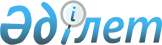 "2022 жылға арналған тыңайтқыштардың (органикалық тыңайтқыштарды қоспағанда) субсидияланатын түрлерінің тізбесін және тыңайтқыштарды сатушыдан сатып алынған тыңайтқыштардың 1 тоннасына (литріне, килограмына) арналған субсидиялар нормаларын, сондай-ақ тыңайтқыштарды (органикалық тыңайтқыштарды қоспағанда) субсидиялауға бюджеттік қаражат көлемдерін бекіту туралы" Солтүстік Қазақстан облысы әкімдігінің 2022 жылғы 29 наурыздағы № 70 қаулысына өзгерістер енгізу туралыСолтүстік Қазақстан облысы әкімдігінің 2022 жылғы 13 қыркүйектегі № 201 қаулысы. Қазақстан Республикасының Әділет министрлігінде 2022 жылғы 19 қыркүйекте № 29687 болып тіркелді
      Солтүстік Қазақстан облысының әкімдігі ҚАУЛЫ ЕТЕДІ:
      1. "2022 жылға арналған тыңайтқыштардың (органикалық тыңайтқыштарды қоспағанда) субсидияланатын түрлерінің тізбесін және тыңайтқыштарды сатушыдан сатып алынған тыңайтқыштардың 1 тоннасына (литріне, килограмына) арналған субсидиялар нормаларын, сондай-ақ тыңайтқыштарды (органикалық тыңайтқыштарды қоспағанда) субсидиялауға бюджеттік қаражат көлемдерін бекіту туралы" Солтүстік Қазақстан облысы әкімдігінің 2022 жылғы 29 наурыздағы № 70 қаулысына (Нормативтік құқықтық актілерді мемлекеттік тіркеу тізілімінде № 27267 болып тіркелген) мынадай өзгерістер енгізілсін:
      көрсетілген қаулының 1-қосымшасы осы қаулының 1-қосымшасына сәйкес жаңа редакцияда жазылсын;
      көрсетілген қаулының 2-қосымшасы осы қаулының 2-қосымшасына сәйкес жаңа редакцияда жазылсын.
      2. "Солтүстік Қазақстан облысы әкімдігінің ауыл шаруашылығы және жер қатынастары басқармасы" коммуналдық мемлекеттік мекемесі Қазақстан Республикасының заңнамасында белгіленген тәртіпте қамтамасыз етсін:
      1) осы қаулыны Қазақстан Республикасының Әділет министрлігінде мемлекеттік тіркеуді;
      2) осы қаулыны ресми жариялағаннан кейін Солтүстік Қазақстан облысы әкімдігінің интернет-ресурсында орналастыруды.
      3. Осы қаулының орындалуын бақылау Солтүстік Қазақстан облысы әкімінің жетекшілік ететін мәселелер жөніндегі орынбасарына жүктелсін.
      4. Осы қаулы алғашқы ресми жарияланған күнінен бастап қолданысқа енгізіледі. 2022 жылға арналған тыңайтқыштардың (органикалық тыңайтқыштарды қоспағанда) субсидияланатын түрлерінің тізбесі және тыңайтқыштарды сатушыдан сатып алынған тыңайтқыштардың 1 тоннасына (литріне, килограмына) арналған субсидиялар нормалары 2022 жылға арналған тыңайтқыштарды (органикалық тыңайтқыштарды қоспағанда) субсидиялауға бюджеттік қаражат көлемдері
					© 2012. Қазақстан Республикасы Әділет министрлігінің «Қазақстан Республикасының Заңнама және құқықтық ақпарат институты» ШЖҚ РМК
				
      Солтүстік Қазақстан облысының әкімі

К. Аксакалов
Солтүстік Қазақстан облысы әкімдігінің2022 жылғы 13 қыркүйектегі№ 201 қаулысына1-қосымшаСолтүстік Қазақстан облысы әкімдігінің2022 жылғы "29" наурыздағы№ 70 қаулысына1-қосымша
р/с №
Субсидияланатын тыңайтқыштардың түрлері
Тыңайтқыштағы әсер етуші заттардың құрамы (%)
Өлшем бірлігі (тонна, литр, килограмм)
Субсидиялар нормасы (теңге)
1
2
3
4
5
Азот тыңайтқыштары
Азот тыңайтқыштары
Азот тыңайтқыштары
Азот тыңайтқыштары
Азот тыңайтқыштары
1
Аммиак селитрасы
N-34,4
тонна
89 250,0
1
Б маркалы аммиак селитрасы
N-34,4
тонна
89 250,0
2
Құрамында 33,5 % азоты бар аммиак-нитратты тыңайтқышы 
N-33,5
тонна
76 050,0
3
Сұйық аммоний нитраты, Б маркалы
NH4NO3-52
тонна
249 500,0
4
Аммоний сульфаты
N-21, S-24
тонна
51 500,0
4
Түйіршіктелген аммоний сульфаты
N-21, S-24
тонна
51 500,0
4
Түйіршіктелген В маркалы аммоний сульфаты минералды тыңайтқышы
N-21, S-24
тонна
51 500,0
4
Аммоний сульфаты, SiB маркалы (модификацияланған минералды тыңайтқыш)
N-21, S-24
тонна
51 500,0
4
Аммоний сульфаты+BMZ
N-21, S-24, B-0,018, Mn-0,030, Zn-0,060
тонна
51 500,0
4
Аммоний сульфаты 21%N+24%S
N-21, S-24
тонна
51 500,0
4-1
Тукоқоспа 20:2:0 (түйіршіктелген аммоний сульфаты)
N-20%, P-2%, K-0%, S-24%
тонна
51 500,0
4-2
Тукоқоспа 20:5:0 (түйіршіктелген аммоний сульфаты)
N-20%, P-5%, K-0%, S-24%
тонна
51 500,0
5
Карбамид
N 46,2
 тонна
84 375,0
5
Карбамид Б маркалы
N 46,2
 тонна
84 375,0
5
Карбамид Б маркалы
N 46
 тонна
84 375,0
5
Карбамид, SiB маркалы (модификацияланған минералды тыңайтқыш)
N-46,2
 тонна
84 375,0
5
Карбамид+BCMZ
N-46,2, B-0,02, Cu-0,03, Mn-0,030, Zn-0,060
 тонна
84 375,0
5
Карбамид ЮТЕК
N-46,2
 тонна
84 375,0
6
КАС+сұйық тыңайтқышы 
N-28-34, K2O-0,052, SO3-0,046, Fe-0,04
тонна
70 250,0
6
КАС-32 маркалы сұйық азот тыңайтқышы
N 32
тонна
70 250,0
6
КАС-32 маркалы сұйық азот тыңайтқышы
N 32
тонна
70 250,0
6
Сұйық азот тыңайтқышы (КАС)
N аммонийлі - кемінде 6,8, N нитратты - кемінде 6,8, N амидті - кемінде 13,5
тонна
70 250,0
6
Сұйық азот тыңайтқышы (КАС)
N-32
тонна
70 250,0
6
Сұйық азот тыңайтқышы (КАС)
N-32
тонна
70 250,0
6
КАС С кешенді тыңайтқышы 
N - 26,10, S - 2,16
тонна
70 250,0
6
Сұйық азот тыңайтқышы, КАС-28 маркалы
N - 28
тонна
70 250,0
6
КАС- 28 маркалы сұйық азот тыңайтқышы
N - 28
тонна
70 250,0
6
Сұйық азот тыңайтқышы, КАС-30 маркалы
N - 30
тонна
70 250,0
6
КАС- 30 маркалы сұйық азот тыңайтқышы
N - 30
тонна
70 250,0
6
Сұйық азот тыңайтқышы, КАС-32 маркалы
N - 32
тонна
70 250,0
6
Сұйық азот тыңайтқышы (КАС), маркалы: КАС-32
N - 32
тонна
70 250,0
6
Сұйық азот тыңайтқышы, КАС + S (Күкірт) маркалы
N - 24,3; S - 2%
тонна
70 250,0
6
Сұйық азот тыңайтқышы, КАС + PKS маркалы
N - 26, S - 1,5, P - 0,87, K - 0,57
тонна
70 250,0
7
Азот-әктас тыңайтқышы
N - 27, Са - 5-6, Mg-3-4
тонна
68 750,0
8
Coten азот тыңайтқышы
N-42, N-NH2-42
тонна
750 000,0
Фосфорлы тыңайтқыштар
Фосфорлы тыңайтқыштар
Фосфорлы тыңайтқыштар
Фосфорлы тыңайтқыштар
Фосфорлы тыңайтқыштар
9
"Б" маркалы суперфосфат минералды тыңайтқыш
P2О5-15, К2О-5
тонна
27 678,5
9
"Б" маркалы суперфосфат минералды тыңайтқыш
P2О5-15, К2О -2
тонна
27 678,5
9
"А" маркалы суперфосфат (аммониттелген суперфосфат (ASSP))
P2О5-15, К2О-2
тонна
27 678,5
10
Құрамында күкірті бар азот-фосфорлы тыңайтқыш, SiB маркалы (модификацияланған минералды тыңайтқыш)
N-12 P2О5-24, CaO-14, Mg-0,5, SO3-25
тонна
87 500,0
11
Haifa UP, несепнәр фосфаты (17.5-44-0)
N-17,5, P2О5-44
килограмм
321,5
11
Growfert маркалы кешенді тыңайтқыш: 18-44-0 (UP)
N - 18%, P2О5-44%
килограмм
321,5
12
Аммофос
N10, P 46
тонна
92 812,5
12
Аммофос
N12, P 52
тонна
92 812,5
12
12-52 маркалы аммофос
N12, P 52
тонна
92 812,5
12
12-52 маркалы аммофос
N12, P 52
тонна
92 812,5
12
Аммофоc 12:52, SiB маркалы (модификацияланған минералды тыңайтқыш)
N12, P 52
тонна
92 812,5
12
Аммофос 12:52+B
N-12, P-52, B-0,03
тонна
92 812,5
12
Аммофос 12:52+Zn
N-12, P-52, Zn-0,21
тонна
92 812,5
12
Тукоқоспа маркалы: 10:46:0
N-10, P-46
тонна
92 812,5
13
Аммофос, 12:39 маркалы
N 12, P 39
тонна
91 500,0
13
Аммофос, 11:42 маркалы
N-11, P-42
тонна
91 500,0
13
Аммофос, 10:39 маркалы
N-10, P-39
тонна
91 500,0
13
10:36 маркалы аммофос 
N-10, P-36
тонна
91 500,0
13
10:33 маркалы аммофос 
N-10, P-33
тонна
91 500,0
Калийлі тыңайтқыштар
Калийлі тыңайтқыштар
Калийлі тыңайтқыштар
Калийлі тыңайтқыштар
Калийлі тыңайтқыштар
14
Хлорлы калий
K-60
 тонна
84 000,0
14
Хлорлы калий
K2О-60
 тонна
84 000,0
14
Хлорлы калий, SiB маркалы (модификацияланған минералды тыңайтқыш)
K2О-43
 тонна
84 000,0
14
Хлорлы калий
K2О-45
 тонна
84 000,0
14
Solumop маркалы калий хлориді
K2О-60, KCl-95,8
 тонна
84 000,0
14
Growfert маркалы кешенді тыңайтқыш: 0-0-61 (KCl)
K2О-61%
 тонна
84 000,0
15
Калий сульфаты (күкірт-қышқыл калий)
K2O-52%, SO4-53%
тонна
160 000,0
15
Күкірт қышқылды калий, SiB маркалы (модификацияланған минералды тыңайтқыш)
K2О -50
тонна
160 000,0
15
Күкірт қышқылды калий (калий сульфаты) тазартылған
K2О-53, SO3- 45
тонна
160 000,0
15
Калий сульфаты агрохимикаты
K-53, S-18
тонна
160 000,0
15
Калий сульфаты (Krista SOP) 
K2О-52, SO3- 45
тонна
160 000,0
15
Калий сульфаты (Yara Tera Krista SOP)
K2О-52, SO3- 45
тонна
160 000,0
15
Калий сульфаты 
K2О-51, SO3- 45
тонна
160 000,0
15
Минералды тыңайтқыш күкірт қышқылды калий (калий сульфаты) тазартылған
K2О-53, S-18
тонна
160 000,0
15
 Калий сульфаты 
K2О-53, S-18
тонна
160 000,0
15
Калий сульфаты 
K2О-51
тонна
160 000,0
15
Еритін калий сульфаты
K2O-51,5, SO4-56
тонна
160 000,0
15
Күкірт қышқылды калий (калий сульфаты) тазартылған (I-ші сорт, II-ші сорт)
K2О-53, S-18
тонна
160 000,0
15
Growfert маркалы кешенді тыңайтқыш: 0-0-51 (SOP)
K2О-51%, SO3-47%
тонна
160 000,0
Күрделі тыңайтқыштар
Күрделі тыңайтқыштар
Күрделі тыңайтқыштар
Күрделі тыңайтқыштар
Күрделі тыңайтқыштар
16
Фосфорлы-калийлі тыңайтқыштар 
Р-26%, К-5%
тонна
25 750,0
16
Фосфорлы-калийлі тыңайтқыштар 
Р-27%, К-4%
тонна
25 750,0
16
Фосфорлы-калийлі тыңайтқыштар 
Р-22%, К-4%
тонна
25 750,0
16
Фосфорлы-калийлі тыңайтқыштар 
Р-17%, К-4%
тонна
25 750,0
17
С 12 маркалы күкірт бар карбамид агрохимикаты
N-33, S-12
 тонна
108 325,0
17
С 7,5 маркалы күкірт бар карбамид агрохимикаты
N-35, S-7
 тонна
108 325,0
17
С 4 маркалы күкірт бар карбамид агрохимикаты
N-40, S-4
 тонна
108 325,0
18
11-37 маркалы кешенді сұйық тыңайтқыштар (КСТ)
N-11, Р-37
тонна 
98 036,0
18
10-34 маркалы кешенді сұйық тыңайтқыштар (КСТ)
N-10, Р-34
тонна 
98 036,0
19
Азотты-фосфорлы-калийлі тыңайтқыш, 15:15:15 маркалы
N-15, P-15, K-15
тонна
84 375,0
19
 15:15:15 маркалы нитроаммофоска 
N-15, P-15, K-15
тонна
84 375,0
19
 NPK 15-15-15 маркалы нитроаммофоска (азофоска) 
N-15, P-15, K-15
тонна
84 375,0
19
Азотты-фосфорлы-калийлі тыңайтқыш, 15:15:15 маркалы
N-15, P-15, K-15
тонна
84 375,0
19
Азотты-фосфорлы-калийлі тыңайтқыш нитроаммофоска (азофоска), NPK-тыңайтқыш 
N 15 P 15 K 15
тонна
84 375,0
19
Азотты-фосфорлы-калийлі тыңайтқыш (диаммофоска), 15:15:15 маркалы
N 15 P 15 K 15
тонна
84 375,0
19
15:15:15 нитроаммофоска, SiB маркалы (модификацияланған минералды тыңайтқыш)
N 15 P 15 K 15
тонна
84 375,0
19
Азотты-фосфорлы-калийлі тыңайтқыш, нитроаммофоска азофоска
N 16 P 16 K 16
тонна
84 375,0
19
Азотты-фосфорлы-калийлі тыңайтқыш, 16:16:16 маркалы
N 16 P 16 K 16
тонна
84 375,0
19
Нитроаммофоска NPK 16:16:16 маркалы
N-16, P-16, K-16
тонна
84 375,0
19
NPK 16-16-16 маркалы нитроаммофоска (азофоска) 
N-16, P-16, K-16
тонна
84 375,0
19
 16:16:16 нитроаммофоска, SiB маркалы (модификацияланған минералды тыңайтқыш)
N- 16, P-16, K-16
тонна
84 375,0
19
Нитроаммофоска 17:17:17 маркалы
N- 17, P-17, K-17
тонна
84 375,0
19
16:16:16 маркалы жақсартылған түйіршікті метрикалық құрамды нитроаммофоска
N- 16, P-16, K-16
тонна
84 375,0
19
Азотты-фосфорлы-калийлі тыңайтқыш, 7:7:7 маркалы
N- 7, P-7, K-7
тонна
84 375,0
19
8:24:24 маркалы жақсартылған түйіршікті метрикалық құрамды нитроаммофоска
N- 8, P-24, K-24
тонна
84 375,0
19
Азотты-фосфорлы-калийлі тыңайтқыш, NPK-1 маркалы-қосу 9-20-20
N- 9, P-20, K-20
тонна
84 375,0
19
Азотты-фосфорлы-калийлі тыңайтқыш, 9-25-25 диаммофоска маркалы
N- 9, P-25, K-25
тонна
84 375,0
19
Азотты-фосфорлы-калийлі тыңайтқыш, 10:20:20 маркалы
N- 10, P-20, K-20
тонна
84 375,0
19
17:0,1:28 маркалы жақсартылған түйіршікті метрикалық құрамды нитроаммофоска
N- 17, P-0,1, K-28
тонна
84 375,0
19
 21:0,1:21 маркалы жақсартылған түйіршікті метрикалық құрамды нитроаммофоска
N- 21, P-0,1, K-21
тонна
84 375,0
19
15:24:16 маркалы жақсартылған түйіршікті метрикалық құрамды нитроаммофоска
N- 15, P-24, K-16
тонна
84 375,0
19
NPK 16-16-8 маркалы нитроаммофоска (азофоска)
N-16, P-16, K-8
тонна
84 375,0
19
Диаммофоска 10-26-26 маркалы азотты-фосфорлы-калийлі тыңайтқыш
N 10 P 26 K 26
тонна
84 375,0
19
Азотты-фосфорлы- калийлі тыңайтқыш, NPK-1 маркалы (диаммофоска)
N 10 P 26 K 26
тонна
84 375,0
19
Азотты-фосфорлы- калийлі тыңайтқыш, NPK-1 маркалы
N 10 P 26 K 26
тонна
84 375,0
19
Азотты-фосфорлы- калийлі тыңайтқыш, 10-26-26 маркалы
N 10 P 26 K 26
тонна
84 375,0
19
Азотты-фосфорлы- калийлі тыңайтқыш, 10-26-26 маркалы
N 10 P 26 K 26
тонна
84 375,0
19
Азотты-фосфорлы- калийлі тыңайтқыш (диаммофоска), 10:26:26 маркалы
N 10 P 26 K 26
тонна
84 375,0
19
Нитроаммофоска 10:26:26 маркалы
N 10 P 26 K 26
тонна
84 375,0
19
Азотты-фосфорлы- калийлі тыңайтқыш, 10:20:20 маркалы
N 10 P 20 K 20
тонна
84 375,0
19
Азотты-фосфорлы- калийлі тыңайтқыш, 12:32:12 маркалы
N-12 P-32 K-12
тонна
84 375,0
19
Азотты-фосфорлы- калийлі тыңайтқыш, 13:19:19 маркалы
N-13, P-19, K-19
тонна
84 375,0
19
8-20-30 маркалы азотты-фосфорлы- калийлі тыңайтқыш
N-8, P-20, K-30
тонна
84 375,0
19
Азотты-фосфорлы- калийлі тыңайтқыш, 8:20:30 маркалы
N-8, P-20, K-30
тонна
84 375,0
19
Азотты-фосфорлы- калийлі тыңайтқыш, 8:19:29 маркалы
N-8, P-19, K-29
тонна
84 375,0
19
NPK 13-13-24 маркалы нитроаммофоска (азофоска)
N-13, P-13, K-24
тонна
84 375,0
19
Нитроаммофоска 14:14:23 маркалы
N-14, P-14, K-23
тонна
84 375,0
19
Нитроаммофоска маркалы: 19:4:19
N-19, P-4, K-19
тонна
84 375,0
19
NPK 20-10-10 маркалы нитроаммофоска (азофоска)
N 20 P 10 K 10
тонна
84 375,0
19
Нитроаммофоска маркалы: 21:1:21 
N-21, P-1, K-21
тонна
84 375,0
19
NPK 24-6-12 маркалы нитроаммофоска (азофоска)
N-24, P-6, K-12
тонна
84 375,0
19
23:13:8 маркалы нитроаммофоска
N-23, P-13, K-8
тонна
84 375,0
Нитроаммофоска
N-43,9, P-0,3, K-1,5
тонна
84 375,0
19-1
NPK 20:10:10+S+BCMZ маркалы нитроаммофоска (азофоска)
N-20, P2O5-10, K2O-10, S-4, B-0,02, Mn-0,03, Zn-0,06, Cu-0,03
тонна
84 375,0
20
Нитроаммофоска NPK, 16:16:16+В маркасы
N- 16, P-16, K-16, B-0,03
тонна 
100 000,0
20
Нитроаммофоска NPK, 16:16:16+Zn маркалы
N- 16, P-16, K-16, Zn-0,21
тонна 
100 000,0
20
16:16:16+BCMZ маркалы нитроаммофоска NPK
N- 16, P-16, K-16, B-0,02, Cu-0,03, Mn-0,030, Zn-0,060
тонна 
100 000,0
20
Нитроаммофоска (азофоска), NPK 20:10:10+S+Zn маркалы
N 20, P 10, K 10, Zn-0,21 
тонна 
100 000,0
20
NPK(S) 8-20-30(2) маркалы азотты-фосфорлы-калийлі тыңайтқыш
N-8, P-20, K-30, S-2
тонна 
100 000,0
20
NPKS-8 маркалы азотты-фосфорлы-калийлі тыңайтқыш
N-8, P-20, K-30, S-2
тонна 
100 000,0
20
NPK 20-10-10+S маркалы нитроаммофоска (азофоска)
N-20, P-10, K-10, S-4
тонна 
100 000,0
20
NPК(S) 15-15-15(10) маркалы құрамында күкірті бар азот-фосфор-калийлі тыңайтқыш
N-15, P-15, K-15, S-10
тонна 
100 000,0
20
NPK 27-6-6+S маркалы нитроаммофоска (азофоска)
N-27, P-6, K-6, S-2,6
тонна 
100 000,0
20
NPК(S)13-17-17(6) маркалы құрамында күкірті бар азот-фосфор-калийлі тыңайтқыш
N-13, P-17, K-17, S-6
тонна 
100 000,0
20
NPК(S) 13-17-17(6)+0,15В+0,6Zn маркалы құрамында күкірті бар азот-фосфор-калийлі тыңайтқыш
N-13, P-17, K-17, S-6, В-0,15, Zn-0,6
тонна 
100 000,0
20
14:14:23 маркалы нитроаммофоска 
N-14, P-14, K-23, S-1,7, Ca-0,5, Mg-0,9
тонна 
100 000,0
20
23:13:8 маркалы нитроаммофоска
N-23, P-13, K-8, S-1, Ca-0,5, Mg-0,4
тонна 
100 000,0
20
Азотты-фосфорлы-калийлі тыңайтқыш (диаммофоска), 10:26:26 маркалы
N-10, P-26, K-26, S-1, Ca-0,8, Mg-0,8
тонна 
100 000,0
20
Нитроаммофоска, 10:26:26 маркалы
N-10, P-26, K-26, S-1, Ca-0,8, Mg-0,8
тонна 
100 000,0
20
Азотты-фосфорлы-калийлі тыңайтқыш, диаммофоска NPK 10:26:26+B маркалы
N-10, P-26, K-26, S-2, B-0,03
тонна 
100 000,0
20
Азотты-фосфорлы-калийлі тыңайтқыш, диаммофоска NPK 10:26:26+Zn маркалы
N-10, P-26, K-26, S-2, Zn-0,21
тонна 
100 000,0
20
Азотты-фосфорлы-калийлі тыңайтқыш, диаммофоска NPK 10:26:26+BMZ маркалы 
N-10, P-26, K-26, S-2, B-0,018, Mn-0,03, Zn-0,06
тонна 
100 000,0
20
Азотты-фосфорлы-калийлі тыңайтқыш, диаммофоска NPK 10:26:26+BCMZ маркалы
N-10, P-26, K-26, S-2, B-0,02, Mn-0,03, Zn-0,06, Cu-0,03
тонна 
100 000,0
20
Нитроаммофоска (азофоска), NPK 20:10:10+S+B маркалы 
N 20, P 10, K 10, S-4, B-0,03 
тонна 
100 000,0
20
Нитроаммофоска (азофоска), NPK 20:10:10+S+BMZ маркалы
N-20, P-10, K-10, S-4, B-0,02, Mn-0,03, Zn-0,06, Cu-0,03 
тонна 
100 000,0
20
Жақсартылған түйіршікті метрикалық құрамды нитроаммофоска 
N-16, P-16, K-16, S-2, Ca-1, Mg-0,6
тонна 
100 000,0
20
16:16:16 маркалы жақсартылған түйіршікті метрикалық құрамды нитроаммофоска
N-16, P-16, K-16, S-2, Ca-1, Mg-0,6
тонна 
100 000,0
20
Нитроаммофоска. 16:16:16 маркалы кешенді азотты-фосфорлы-калийлі тыңайтқыш
N-16, P-16, K-16, S-2, Ca-1, Mg-0,6
тонна 
100 000,0
20
8:24:24 маркалы жақсартылған түйіршікті метрикалық құрамды нитроаммофоска
N-8, P-24, K-24, S-2, Ca-1, Mg-0,6
тонна 
100 000,0
20
17:0,1:28 маркалы жақсартылған түйіршікті метрикалық құрамды нитроаммофоска
N-17, P-0,1, K-28, S-0,5, Ca-0,5, Mg-0,5
тонна 
100 000,0
20
21:0,1:21 маркалы жақсартылған түйіршікті метрикалық құрамды нитроаммофоска
N-21, P-0,1, K-21, S-2, Ca-1, Mg-0,6
тонна 
100 000,0
20
15:24:16 маркалы жақсартылған түйіршікті метрикалық құрамды нитроаммофоска
N-15, P-24, K-16, S-2, Ca-1, Mg-0,6
тонна 
100 000,0
20
Нитроаммофоска, 14:14:23 маркалы
N-14, P-14, K-23, S-1,7, Ca-0,5, Mg-0,9
тонна 
100 000,0
21
Құрамында күкірті бар азот-фосфор-калийлі тыңайтқыш, NP+S=20:20+14 маркалы 
N-20, P-20, S-14
тонна
100 446,0
21
NP+S=20:20+14 маркалы құрамында күкірті бар азот-фосфор тыңайтқыш
N-20, P-20, S-14
тонна
100 446,0
21
20:20 маркалы құрамында күкірті бар күрделі азот-фосфорлы тыңайтқыш 
N-20, P-20, S-14
тонна
100 446,0
21
20:20 маркалы құрамында күкірті бар күрделі азот-фосфорлы тыңайтқыш
N-20, P-20, S-8-14
тонна
100 446,0
21
Фертим (КМУ Фертим) NPS (N-20, P-20 +S-14) маркалы кешенді минералды тыңайтқыш
N-20, P-20, S-14
тонна
100 446,0
21
NP+S=16:20+12 маркалы құрамында күкірті бар азот-фосфорлы тыңайтқыш
N-16, P-20, S-12
тонна
100 446,0
21
Агрохимикат сульфоаммофос
N-16, P-20, S-12
тонна
100 446,0
21
Сульфоаммофос 
N-16, P-20, S-12
тонна
100 446,0
21
Құрамында күкірті бар азот-фосфорлы тыңайтқыш
N-16, P-20, S-12
тонна
100 446,0
21-1
Сульфоаммофос
N-16, P-16, S-10
тонна
100 446,0
22
Құрамында күкірті бар күрделі азот-фосфорлы тыңайтқыш, 20:20+В маркалы
N-20, P-20, S-14, B-0,03
 тонна
150 000,0
22
Құрамында күкірті бар күрделі азот-фосфорлы тыңайтқыш, 20:20+ВMZ маркалы
N-20, P-20, S-14, B-0,018, Mn-0,030, Zn-0,060
 тонна
150 000,0
22
Құрамында күкірті бар күрделі азот-фосфорлы тыңайтқыш, 20:20+Zn маркалы
N-20, P-20, S-14, Zn-0,21
 тонна
150 000,0
22
Құрамында күкірті бар күрделі азот-фосфорлы тыңайтқыш, 20:20+BCMZ маркалы
N-20, P-20, S-14, B-0,02, Cu-0,03, Mn-0,030, Zn-0,060
 тонна
150 000,0
23
Құрамында азотты-фосфорлы-калийлі-күкірт тыңайтқыш (NPКS-тыңайтқыш),
 Г маркалы
NH4-4,8; Р2О5- 9,6, К2О-8,0, SO3- 14,0, СаО- 11,2, MgO- 0,6
тонна
140 657,0
24
Құрамында азотты-фосфорлы-күкірт тыңайтқыш (NPS- тыңайтқыш), А,Б,В маркалы, ұнтақ тәрізді
NH4 - кемінде 6,0, Р2О5-11,0, SO3-15,0, СаО-14,0; MgO-0,25
тонна
115 117,5
25
Құрамында фосфорлы-калийлі тыңайтқыш (РК-тыңайтқыш), А маркалы
Р2О5-14,8, К2О-8,0, СаО-13,8, MgО-0,48
тонна
118 117,5
26
Құрамында күкірті бар фосфорлы-калийлі тыңайтқыш (РКS- тыңайтқыш), А маркалы
Р2О5-13,1, К2О-11, SО3-до 11, СаО-до 13,3, MgО-0,4
тонна
105 320,0
27
Құрамында күкірті бар фосфорлы тыңайтқыш (РS- тыңайтқыш), B маркалы
Р2О5-16,5, K2O-10,0, CaO-15,5, MgO-0,54
тонна
65 963,5
28
Моноаммонийфосфат арнайы суда еритін, А маркалы
N-12, P2О5-61 
тонна
219 000,0
28
Моноаммонийфосфат арнайы суда еритін
N-12, P2О5-61 
тонна
219 000,0
28
А маркалы моноаммонийфосфат суда еритін кристаллды
N 12 P 61
тонна
219 000,0
28
Моноаммонийфосфат арнайы суда еритін кристаллды тазартылған маркасы: А, Б
N 12 P 61
тонна
219 000,0
28
Б маркалы моноаммонийфосфат суда еритін кристаллды
N 12 P 60
тонна
219 000,0
28
Моноаммонийфосфат
P2О5-61, N 12 
тонна
219 000,0
28
Моноаммонийфосфат тазартылған
N-12%, P2О5-61%
тонна
219 000,0
28
Growfert маркалы кешенді тыңайтқыш: 12-61-0 (MAP)
N - 12%, P2О5-61%
тонна
219 000,0
29
Монофосфат калий агрохимикаты
P 52 K 34 
тонна
464 285,5
29
Монокалийфосфат агрохимикаты
P-52, K-34 
тонна
464 285,5
29
Монокалийфосфат
P2О5-52, K20-34
тонна
464 285,5
29
Монокалийфосфат (МКР)
P2О5-52, K20-34,4
тонна
464 285,5
29
Growfert маркалы кешенді тыңайтқыш: 0-52-34 (MKP)
P2О5-52%, K2O – 34%
тонна
464 285,5
30
Фертим (КМУ Фертим) кешенді минералды тыңайтқыш
N - 8,5%, P - 13,8%, S - 9,7%, Ca - 25,8%
тонна
44 642,9
31
Фертим (КМУ Фертим) марки NPS (N-9, P-14 + S-10)
N-9, P-14, S-10
тонна
75 000,0
Микротыңайтқыштар
Микротыңайтқыштар
Микротыңайтқыштар
Микротыңайтқыштар
Микротыңайтқыштар
32
Микроэлементтері бар "Биобарс-М" биоайтқышы күрделі аралас
N – 2-5 %; P2О5 – 0,66–1,6 %; К2О – 2–5 %; S – 0,66–1,6 %; B - 0,10; Fe2O3 - 0,15; Co - 0,02; Mn - 0,15; Cu - 0,10; Mo - 0,01; Zn - 0,10
литр
2 232,1
33
YaraLiva Calcinit тыңайтқышы (кальций нитраты)
N- 15,5, NH4-1,1, NO3-14,4, CaO-26,5
тонна
167 500,0
33
YaraLivaТМ Сalcinit кальций нитраты
N- 15,5, NH4-1,1, NO3-14,4, CaO-26,5
тонна
167 500,0
33
Концентрацияланған кальций нитраты (Haifa-Cal Prime)
N-17, N-NО3-16,7, CaO-33; Ca-23,5
тонна
167 500,0
33
Сұйық кальций нитраты
Са(NО3)2-51
тонна
167 500,0
33
Haifa кальций селитрасы
 N-15,5, NH4-1,1, NO3-14,4, CaO-26,5
тонна
167 500,0
33
Growfert маркалы кешенді тыңайтқыш: 15-0-0 + 27 CaO (CN)
N-15%, CaO-27%
тонна
167 500,0
33
Abocol CN кальций селитрасы
N-15,5, N-NO3-14,4, CaO-26,5
тонна
167 500,0
34
Kristalon Special 18-18-18 минералды тыңайтқышы
N-18, NH4-3,3, NO3-4,9, N- 9,8, P2О5-18, K2O-18, MgO-3, SO3-5, B-0,025, Cu-0,01, Fe- 0,07, Mn-0,04, Zn-0,025, Mo-0,004
тонна
576 000,0
34
 Kristalon Special 18-18-18
N-18, NH4-3,3, NO3-4,9, N- 9,8, P2О5-18, K2O-18, MgO-3, SO3-5, B-0,025, Cu-0,01, Fe- 0,07, Mn-0,04, Zn-0,025, Mo-0,004
тонна
576 000,0
34
Kristalon Red 12-12-36 минералды тыңайтқышы
N-12, NH4-1,9, NO3-10,1, P2О5-12, K2O-36, MgO-1, SO3-27,5, B-0,025, Cu-0,01, Fe-0,07, Mn-0,04, Zn-0,025, Mo-0,004
тонна
576 000,0
34
Kristalon Red 12-12-36
N-12, NH4-1,9, NO3-10,1, P2О5-12, K2O-36, MgO-1, SO3-2,5, B-0,025, Cu-0,01, Fe-0,07, Mn-0,04, Zn-0,025, Mo-0,004
тонна
576 000,0
34
Kristalon Yellow 13-40-13 минералды тыңайтқышы
N-13, NH4-8,6, NO3-4,4, P2О5-40, K2O-13, SO3-27,5, B-0,025, Cu-0,01, Fe-0,07, Mn-0,04, Zn-0,025, Mo-0,004
тонна
576 000,0
34
Kristalon Yellow 13-40-13
N-13, NH4-8,6, NO3-4,4, P2О5-40, K2O-13, B-0,025, Cu-0,01, Fe-0,07, Mn-0,04, Zn-0,025, Mo-0,004
тонна
576 000,0
34
Kristalon Cucumber 14-11-31 минералды тыңайтқышы
N-14, NO3-7, N-7, P2О5-11, K2O-31, MgO-2,5, SO3-5, B-0,02, Cu-0,01, Fe-0,15, Mn-0,1, Zn-0,01, Mo-0,002
тонна
576 000,0
34
Kristalon Cucumber 14-11-31
N-14, NO3-7, N-7, P2О5-11, K2O-31, MgO-2,5, SO3-5, B-0,02, Cu-0,01, Fe-0,15, Mn-0,1, Zn-0,01, Mo-0,002
тонна
576 000,0
34
Kristalon Brown 3-11-38 микроэлементтері бар кешенді суда еритін NPK тыңайтқышы
N-3, N-NO3-3, P2О5-11, K2O-38, MgO-4, SO3-27,5, B-0,025, CuO-0,1, Fe-0,07, Mn-0,04, Mo-0,004, Zn-0,025
тонна
576 000,0
34
Yara Tera Kristalon Brown 3-11-38 (қоңыр кристалон)
N-3, N-NO3-3, P2O5-11, K2O-38, MgO-4, SO3-27,5, B-0,025, CuO-0,01, Fe-0,07, Mn-0,04, Mo-0,004, Zn-0,025
тонна
576 000,0
35
EDTA Fe 13%
Fe-13, N-0,5
килограмм
1 500,0
36
Кристалды хелатты Ультрамаг тыңайтқышы: "хелат Fe-13"
Fe – 13
литр
2 985,0
37
Кристалды хелатты Ультрамаг тыңайтқышы: "хелат Zn-15"
Zn -15
литр
2 985,0
38
Кристалды хелатты Ультрамаг тыңайтқышы: "хелат Mn-13"
Mn -13
литр
2 985,0
39
Кристалды хелатты Ультрамаг тыңайтқышы: "хелат Cu-15" 
Cu -15
литр
2 985,0
40
YaraVita Аgriphos тыңайтқышы
P205-29,1, K20-6,4,Cu-1, Fe-0,3, Mn-1,4, Zn-1
литр
1 818,0
41
YaraVita Zintrac 700
N-1, Zn-40
литр
3 033,0
42
YaraVita Molytrac 250
P2O5-15,3, Mo-15,3
литр
10 830,0
43
YaraVita Bortrac 150
N-4,7, B-11
литр
1 260,0
44
Удобрение YaraVita Kombiphos
P205-29,7, K20-5,1, MgO-4,5, Mn-0,7, Zn-0,34 
литр
1 818,0
45
 "Magnesium Sulphate" маркалы 
Growfert кешенді тыңайтқышы
МgО-16%, SО3-32%
тонна
152 000,0
46
Growfert маркалы кешенді тыңайтқышы: 13-0-46 (NOP)
N-13%, K2O-46%
тонна
335 000,0
47
Growfert маркалы кешенді тыңайтқышы: 11-0-0 + 15 MgO (MN)
N-11%, MgO-15%
тонна
214 500,0
48
BlackJak тыңайтқышы
Гумин қышқылдары 19-21, фульвоқышқылдары -3-5, ульмин және гумин қышқылы
литр
3 105,0
49
Terra-Sorb foliar тыңайтқышы
бос аминқышқылдары -9,3, N-2,1, B-0,02, Zn-0,07, Mn-0,04
литр
2 760,0
50
Terra-Sorb complex тыңайтқышы
бос аминқышқылдары 20, N-5,5, B-1,5, Zn-0,1, Mn-0,1, Fe-1,0, Mg-0,8, Mo-0,001
литр
3 450,0
51
Millerplex тыңайтқышы
N-3, P205-3, K20-3, теңіз балдырларының сығындысы 
литр
5 796,0
51
Millerplex (Миллерплекс) органо-минералды тыңайтқышы
N-3, P205-3, K20-3, теңіз балдырларының сығындысы 
литр
5 796,0
52
Yara VitaТМ Azos 300ТМ
S-22,8, N-15,2 
литр
993,0
53
Yara Mila Complex 12-11-18 хлорсыз кешенді минералды тыңайтқыш
N-12, P2O5-11, K2O-18, MgO-2,7, SO3-20, B-0,015, Mn-0,02, Zn-0,02
тонна
297 000,0
54
Yara Mila NPK 16-27-7 тыңайтқышы
N-16, P2O5-27, K2O-7, SO3-5, Zn-0,1
тонна
204 000,0
54
Yara Mila NPK 12-24-12 тыңайтқышы
N-12, P2O5-24, K2O-12, MgO-2, SO3-5,Fe-0,2, Zn-0,007
тонна
204 000,0
54
Yara Mila NPK 9-12-25 тыңайтқышы
N-9, P2O5-12, K2O-25, MgO-2, SO3-6,5, В-0,02
тонна
204 000,0
55
YaraRega 9-5-26 тыңайтқышы
N-9, P2O5-5, K2O-26
тонна
500 000,0
55
YaraRega 9-0-36 тыңайтқышы 
N-9, K2O-26
тонна
500 000,0
56
Yara vita TM Seedlift тыңайтқышы
N-8,6, P2O5-15, Zn-15,8, Ca-9,7, жалпы органикалық көміртек
литр
3 794,5
57
"Старт" маркалы Биостим органо-минералды тыңайтқышы
аминқышқылдар– 5,5, полисахаридтер 0, N – 4,5, Р2О5 – 5,0, К2О – 2,5, MgO - 1,0, Fe – 0,2, Mn – 0,2, Zn – 0,2, Cu -0,1, B – 0,1, Mo – 0,01
литр
3 450,0
58
"Универсал" маркалы Биостим органо-минералды тыңайтқышы
аминқышқылдар – 10,0, N – 6,0, К2О – 3,0%, SO3 – 5,0%
литр
3 375,0
59
 "Рост" маркалы Биостим органо-минералды тыңайтқышы
аминқышқылдар – 4,0, N – 4,0, Р2О5 – 10,0, SO3 – 1,0, MgO - 2,0, Fe – 0,4, Mn – 0,2, Zn – 0,2, Cu – 0,1
литр
3 375,0
60
 "Дәнді" маркалы Биостим органо-минералды тыңайтқышы
аминқышқылдар – 7,0, N – 5,5, Р2О5 – 4,5, К2О – 4,0, SO3 – 2,0, MgO - 2,0, Fe – 0,3, Mn – 0,7, Zn – 0,6, Cu -0,4, B – 0,2, Mo – 0,02, Co – 0,02
литр
3 375,0
61
 "Майлы" маркалы Биостим органо-минералды тыңайтқышы
аминқышқылдар – 6,0, N – 1,2, SO3 – 8,0, MgO - 3,0, Fe – 0,2, Mn – 1,0, Zn – 0,2, Cu – 0,1, B – 0,7, Mo – 0,04, Co – 0,02
литр
3 375,0
62
 "Қызылша" маркалы Биостим органо-минералды тыңайтқышы
аминқышқылдар-6,0, N-3,5, SO3-2,0,MgO-2,5, Fe-0,03,Mn-1,2, Zn-0,5, Cu-0,03, B-0,5, Mo-0,02
литр
3 375,0
63
 "Жүгері" маркалы Биостим органо-минералды тыңайтқышы
аминқышқылдар-6,0, N-6, SO3-6,0, MgO-2,0, Fe-0,3, Mn-0,2, Zn-0,9, Cu-0,3, B-0,3, Mo-0,02, Cо-0,2
литр
3 375,0
64
"Жүгері үшін" маркалы Ультрамаг Комби тыңайтқышы
N-15%, SO3-4,2%, MgO-2,0%, Fe-0,7%, Mn-0,7%, Zn-1,1%, Cu-0,6%, B-0,4%, Mo-0,003%, Ti-0,02%
литр
3 150,0
65
"Майлы үшін" маркалы Ультрамаг Комби тыңайтқышы
N-15%, SO3-2,5%, MgO-2,5%, Fe-0,5%, Mn-0,5%, Zn-0,5%, Cu-0,1%, B-0,5%, Mo-0,005%, Ti-0,03%
литр
3 150,0
66
"Дәнді үшін" маркалы Ультрамаг Комби тыңайтқышы
N-15%, SO3-4,5%, MgO-2,0%, Fe-0,8%, Mn-1,1%, Zn-1,0%, Cu-0,9%, Mo-0,005%, Ti-0,02%
литр
3 150,0
67
"Бұршақты үшін" маркалы Ультрамаг Комби тыңайтқышы
N-15%, SO3-1,0%, MgO-2,0%, Fe-0,3%, Cо-0,002%, Mn-0,4%, Zn-0,5%, Cu-0,2%, B-0,5%, Mo-0,036%, Ti-0,02%
литр
3 150,0
68
"Картоп үшін" маркалы Ультрамаг Комби тыңайтқышы
N-15%, SO3-2,5%, MgO-2,5%, Fe-0,3%, Cо-0,002%, Mn-0,6%, Zn-0,65%, Cu-0,2%, B-0,4%, Mo-0,005%, Ti-0,03%
литр
3 150,0
69
"Қызылша үшін" маркалы Ультрамаг Комби тыңайтқышы
N-15%, SO3-1,8%, MgO-2,0%, Fe-0,2%, Mn-0,65%, Zn-0,5%, Cu-0,2%, B-0,5%, Mo-0,005%, Ti-0,02%, Na2O-3,0%
литр
3 150,0
70
Суда еритін NPK тыңайтқыш, маркасы 6:14:35+2MgO+MЭ
N-6, P-14, K-35, MgO-2, В-0,02, Cu-0,005, Mn-0,05, Zn-0,01, Fe-0,07, Mo-0,004
тонна
360 000,0
70
Суда еритін NPK тыңайтқыш, маркасы 12:8:31+2MgO+MЭ
N-12, P-8, K-31, MgO-2, В-0,02, Cu-0,005, Mn-0,05, Zn-0,01, Fe-0,07, Mo-0,004
тонна
360 000,0
70
Суда еритін NPK тыңайтқыш, маркасы 13:40:13+MЭ
N-13, P-40, K-13, В-0,02, Cu-0,005, Mn-0,05, Zn-0,01, Fe-0,07, Mo-0,004
тонна
360 000,0
70
Суда еритін NPK тыңайтқыш, маркасы 15:15:30+1,5MgO+МЭ
N-15, P-15, K-30, MgO-1,5, В-0,02, Cu-0,005, Mn-0,05, Zn-0,01, Fe-0,07, Mo-0,004
тонна
360 000,0
70
Суда еритін NPK тыңайтқыш, маркасы 18:18:18+3MgO+МЭ
N-18, P-18, K-18, MgO-3, В-0,02, Cu-0,005, Mn-0,05, Zn-0,01, Fe-0,07, Mo-0,004
тонна
360 000,0
70
Суда еритін NPK тыңайтқыш, маркасы 20:20:20+МЭ
N-20, P-20, K-20, В-0,02, Cu-0,005, Mn-0,05, Zn-0,01, Fe-0,07, Mo-0,004
тонна
360 000,0
71
CoRoN 25-0-0 Plus 0,5 % B тыңайтқышы
N-25, B-0,5
литр
946,0
72
Planstar 10/40/0+11 SO3 + 1,7ZN+0,5B
N-10%, P-40%, S-11%, B-0,5%, Zn-1,7%
тонна
660 000,0
73
АктиВейв (ActiWave) тыңайтқышы 
N-3%; К2O-8%, B-0,02%, C-12%, Fe-0,5% (EDDHSA), Zn-0,08% (EDTA), кайгидрин, бетаин, альгин қышқылы
литр
3 240,0
74
Вива (Viva) тыңайтқышы
N - 3,0%, K2O - 8,0%, C - 8,0%, Fe - 0,02% (EDDHSA), Полисахаридтер, дәрумендер, ақуыздар, аминқышқылдар, тазартылған гумус қышқылдары
литр
1 879,6
75
Кендал ТЕ (Kendal TE) тыңайтқышы
Cu - 23,0%, Mn - 0,5%, Zn - 0,5%, GEA 249
литр
5 713,2
76
Бороплюс
B - 15
 литр
1 950,0
77
Брексил кальций (Brexil Ca) тыңайтқышы
CaO - 20% (LSA), B - 0,5%
килограмм
2 265,6
78
Брексил комби (Brexil Combi) тыңайтқышы
B-0,9%, Cu-0,3%(LSA), Fe-6,8% (LSA), Mn-2,6% (LSA), Mo - 0,2% (LSA), Zn-1,1% (LSA)
килограмм
2 240,5
79
Брексил Микс (Brexil Mix) тыңайтқышы
MgO -6% (LSA), B-1,2%, Cu-0,8% (LSA), Fe-0,6% (LSA), Mn-0,7% (LSA), Mo - 1,0% (LSA), Zn-5,0% (LSA)
килограмм
2 311,7
79
Брексил Мульти (Brexil Multi) тыңайтқышы
MgO -8,5%, B-0,5%, Fe-4%, Mn-4%, Zn-1,5%
килограмм
2 311,7
80
Брексил Феррум (Brexil Fe) тыңайтқышы
Fe-10% (LSA)
килограмм
1 813,2
81
Брексил Мырыш (Brexil Zn) тыңайтқышы
Zn-10% (LSA)
килограмм
2 031,1
82
Brexil Mn тыңайтқышы
Mn - 10% (LSA)
килограмм
2 031,1
83
Кальбит C (Calbit C) тыңайтқышы
CaO - 15% (LSA)
литр
1 147,4
84
Мастер 13:40:13 (Master 13:40:13) тыңайтқышы
N-13%; Р205-40%;К2O-13%, B-0,02%, Cu-0,005% (EDTA), Fe-0,07% (EDTA), Mn-0,03% (EDTA), Zn-0,01% (EDTA)
килограмм
522,1
84
АгроМастер 13-40-13 (AgroMaster 13-40-13)
N-13, N-NO3-3,7, N-NH4-9,3, P2O5-40, K2O-13, SO3-3, Fe (EDTA) - 0,12, Mn (EDTA) - 0,08, B-0,04, Zn (EDTA) - 0,05, Cu (EDTA) -0,03, Mo-0,02
килограмм
522,1
84
Мастер (Master) 15:5:30+2 тыңайтқышы
N-15%; Р205-5%;К2O-30%, MgO - 2%, B-0,02%, Cu-0,005% (EDTA), Fe-0,07% (EDTA), Mn-0,03% (EDTA), Zn-0,01% (EDTA)
килограмм
522,1
84
АгроМастер 15-5-30+2 (AgroMaster 15-5-30+2)
N-15, N-NO3-8,4, N-NH4-3,6, N-NH2-3, P2O5-5, K2O-30, MgO - 2, SO3-11, Fe (EDTA) - 0,12, Mn (EDTA) - 0,08, B-0,04, Zn (EDTA) - 0,05, Cu (EDTA) -0,03, Mo-0,06
килограмм
522,1
84
Мастер 18:18:18+3MgO+S+TE (Master 18:18:18+3MgO+S+TE) тыңайтқышы
N-18%; Р205-18%;К2O-18%, MgO - 3%,SO3- 6%, B-0,02%, Cu-0,005% (EDTA), Fe-0,07% (EDTA), Mn-0,03% (EDTA), Zn-0,01% (EDTA)
килограмм
522,1
84
АгроМастер 18-18-18+3 (AgroMaster 18-18-18+3)
N-18, N-NO3-5,1, N-NH4-3,5, N-NH2-9,4, P2O5-18, K2O-18, MgO - 3, SO3-6, Fe (EDTA) - 0,12, Mn (EDTA) - 0,08, B-0,04, Zn (EDTA) - 0,05, Cu (EDTA) -0,03, Mo-0,03
килограмм
522,1
84
Мастер 20:20:20 (Master 20:20:20) тыңайтқышы 
N-20%; Р205-20%;К2O-20%, B-0,02%, Cu-0,005% (EDTA), Fe-0,07% (EDTA), Mn-0,03% (EDTA), Zn-0,01% (EDTA)
килограмм
522,1
84
АгроМастер 20-20-20 (AgroMaster 20-20-20) тыңайтқышы
N-20, N-NO3-5,6, N-NH4-4, N-NH2-10,4, P2O5-20, K2O-20, Fe (EDTA) - 0,12, Mn (EDTA) - 0,08, B-0,04, Zn (EDTA) - 0,05, Cu (EDTA) -0,03, Mo-0,04
килограмм
522,1
84
Мастер 3:11:38+4 (Master 3:11:38+4) тыңайтқышы
N-3%; Р205-11%;К2O-38%, MgO-4%, SO3-25, B-0,02, Cu0,005 (EDTA), Fe-0,07% (EDTA), Mn-0,03% (EDTA), Zn-0,01% (EDTA)
килограмм
522,1
84
АгроМастер 3-11-38+4 (AgroMaster 3-11-38+4)
N-3, N-NO3-3, P2O5-11, K2O-38, MgO - 4, SO3-27, Fe (EDTA) - 0,12, Mn (EDTA) - 0,08, B-0,04, Zn (EDTA) - 0,05, Cu (EDTA) -0,03, Mo-0,05
килограмм
522,1
84
Мастер 3:37:37 (Master 3:37:37) тыңайтқышы
N-3%; Р205-37%;К2O-37%, B-0,02%, Cu-0,005% (EDTA), Fe-0,07% (EDTA), Mn-0,03% (EDTA), Zn-0,01% (EDTA)
килограмм
522,1
84
АгроМастер 10-18-32 (AgroMaster 10-18-32)
N-10, N-NO3-6,5, N-NH4-3,5, P2O5-18, K2O-32, SO3-8, Fe (EDTA) - 0,12, Mn (EDTA) - 0,08, B-0,04, Zn (EDTA) - 0,05, Cu (EDTA) -0,03, Mo-0,01
килограмм
522,1
84
АгроМастер 17-6-18 (AgroMaster 17-6-18)
N-17, N-NO3-5, N-NH4-12, P2O5-6, K2O-18, SO3-29, Fe (EDTA) - 0,12, Mn (EDTA) - 0,08, B-0,04, Zn (EDTA) - 0,05, Cu (EDTA) -0,03, Mo-0,07
килограмм
522,1
85
Плантафол 10:54:10 (Plantafol 10:54:10) тыңайтқышы
N-10%; Р205-54%;К2O-10%, B-0,02%, Cu-0,05% (EDTA), Fe-0,1% (EDTA), Mn-0,05% (EDTA), Zn-0,05% (EDTA)
килограмм
859,4
85
Плантафид 10-54-10 (Plantafeed 10-54-10)
N-10, P2O5-54, K2O-10, Fe (EDTA) - 0,16, Mn (EDTA) - 0,11, Zn (EDTA) - 0,08, Cu (EDTA) -0,04, B-0,06, Mo-0,02
килограмм
859,4
85
Плантафол 20:20:20 (Plantafol 20:20:20) тыңайтқышы
N-20%; Р205-20%;К2O-20%, B-0,02%, Cu-0,05% (EDTA), Fe-0,1% (EDTA), Mn-0,05% (EDTA), Zn-0,05% (EDTA)
килограмм
859,4
85
Плантафид 20-20-20 (Plantafeed 20-20-20)
N-20, P2O5-20, K2O-20, Fe (EDTA) - 0,16, Mn (EDTA) - 0,11, Zn (EDTA) - 0,08, Cu (EDTA) -0,04, B-0,06, Mo-0,02
килограмм
859,4
85
Плантафол 30:10:10 (Plantofol 30:10:10) тыңайтқышы
N-30%; Р205-10%;К2O-10%, B-0,02%, Cu-0,05% (EDTA), Fe-0,1% (EDTA), Mn-0,05% (EDTA), Zn-0,05% (EDTA)
килограмм
859,4
85
Плантафид 30-10-10 (Plantafeed 30-10-10 
N-30, P2O5-10, K2O-10, Fe (EDTA) - 0,16, Mn (EDTA) - 0,11, Zn (EDTA) - 0,08, Cu (EDTA) -0,04, B-0,06, Mo-0,02
килограмм
859,4
85
Плантафол 5:15:45 (Plantafol 5:15:45) тыңайтқышы
N-5%; Р205-15%;К2O-45%, B-0,02%, Cu-0,05% (EDTA), Fe-0,1% (EDTA), Mn-0,05% (EDTA), Zn-0,05% (EDTA)
килограмм
859,4
85
Плантафид 5-15-45 (Plantafeed 5-15-45)
N-5, P2O5-15, K2O-45, S - 11,3, Fe (EDTA) - 0,16, Mn (EDTA) - 0,11, Zn (EDTA) - 0,08, Cu (EDTA) -0,04, B-0,06, Mo-0,02
килограмм
859,4
86
Радифарм (Radifarm) тыңайтқышы
N-3%; К2O-8%, C-10, Zn-(EDTA), дәрумендер, сапониндер, бетаин, ақуыздар, аминқышқылдар
литр
5 392,6
87
Мегафол (Megafol) тыңайтқышы
N-3%; К2O-8%, C-9%, фитогормондар, бетаин, дәрумендер, ақуыздар, аминқышқылдар
литр
2 194,3
88
Свит (Sweet) тыңайтқышы
CaO-10, MgO-1, B-0,1, Zn-0,01 (EDTA), Моно-, ди-, три-, полисахаридтер
литр
5 074,2
89
Бенефит ПЗ (Benefit PZ) тыңайтқышы
N-3%; C-10, нуклеотидтер, дәрумендер, ақуыздар, аминқышқылдар
литр
5 868,5
90
Феррилен 4,8 (Ferrilеne 4,8) тыңайтқышы
Fe-6% (EDDHA)
килограмм
2 445,8
90
Феррилен Триум (Ferrilene Trium) тыңайтқышы
Fe-6% (EDDHA/EDDHSA), Mn-1, (EDTA), K2O-6
килограмм
2 445,8
90
Феррилен (Ferrilеne) тыңайтқышы
Fe-6% (EDDHSA)
килограмм
2 445,8
91
Контрол ДМП (Control DMP) тыңайтқышы
N-30%(АМИДТІ АЗОТ) , P2O5-17%(ПЕНТОКСИД ФОСФОРА)
литр
2 100,7
92
 Yieldon тыңайтқышы
N-3,0; К2О-3,0, С-10,0, Zn-0,5, Mn-0,5, Mo-0,2, GEA689
литр
1 612,7
93
МС Kрем (МС Cream) тыңайтқышы
Mn-1,5, Zn-0,5, фитогормондар, аминқышқылдар, бетаин
литр
3 498,0
94
МС Экстра (MC Extra) тыңайтқышы
K2O-20, N-1,0, C-20, фитогормондар, бетаин, маннитол, ақуыздар, аминқышқылдар
литр
6 362,7
95
МС Сет (МС Set) тыңайтқышы
B-0,5, Zn-1,5 (EDTA), фитогормондар, аминқышқылдар, бетаин
литр
2 392,3
96
Retrosal тыңайтқышы
Ca-8, Zn-0,2 (EDTA), дәрумендер, осмолиттер, бетаин, ақуыздар, аминқышқылдар
литр
1 039,2
97
Боро-Н агрохимикаты
B-11, аминді N-3,7
литр
1 320,0
97
Ультрамаг Бор минералды тыңайтқышы
B-11, N-4,7
литр
1 320,0
98
"Молибден" маркалы Ультрамаг тыңайтқышы
Mo - 3, N-4,5
литр
2 400,0
99
Фертикс (Марка А, Марка Б) агрохимикаты
маркасы А: N-15,38,MgO-2,04, So3-4,62, Cu - 0,95, Fe - 0,78, Mn-1,13, Zn-1,1, Mo-0,01, Ti - 0,02
литр
1 232,0
99
Фертикс (Марка А, Марка Б) агрохимикаты
 маркасы Б: N-16,15, MgO-1,92, SO3-2,02, Cu - 0,3, Fe - 0,35, Mn-0,68, Zn-0,6, Mo-0,01, Ti - 0,02 , B - 0,6, Na2O - 2,88
литр
1 232,0
100
Swissgrow Phoskraft Mn-Zn минералды тыңайтқышы
N - 3%, P2O - 30%, Mn - 5%, Zn - 5%
литр
2 120,5
101
Swissgrow Bioenergy минералды тыңайтқышы
N - 7%, C-23%
литр
3 482,0
102
Nitrokal минералды тыңайтқышы
N- 9%, CaO - 10%, MgO - 5 %, Mo - 0,07%
литр
1 719,0
103
Super K минералды тыңайтқышы
Р2О5 - 5%, К2О - 40%
литр
3 884,0
104
BioStart минералды тыңайтқышы
N - 3%, Р2О5 - 30%, Zn - 7%
литр
1 964,5
105
Phoskraft MKP минералды тыңайтқышы
P2O5 - 35%, K2O - 23%
литр
1 915,0
106
Curamin Foliar минералды тыңайтқышы
N- 3%, Сu - 3%, аминқышқылы - 42%
литр
2 170,5
107
Aminostim минералды тыңайтқышы
N - 14 %, C - 75%
килограмм
2 308,0
108
Sprayfert 312 минералды тыңайтқышы
N-27%,P2O5-9%, K2O-18%,B-0,05%, Mn-0,1%, Zn-0,1%
килограмм
2 321,5
109
Algamina минералды тыңайтқышы
N-13%, P2O5-8%,K2O-21%,MgO-2%, Cu-0,08%,Fe-0,2%, Mn-0,1%,Zn-0,01%, C-17%
килограмм
2 187,5
110
Agrumax минералды тыңайтқышы
N-16%, P205-5%, MgO-5%,B-0,2%, Fe-2%, Mn-4%, Zn-4%
килограмм
1 875,0
111
Swissgrow Phomazin минералды тыңайтқышы
N - 3%, P2O5 - 30%, Mn - 5%, Zn - 5 %
литр
1 777,0
111
 "Phomazin" кешенді тыңайтқышы
N - 3%, P2O5 - 30%, Mn - 5%, Zn - 5 %
литр
1 777,0
112
Hordisan минералды тыңайтқышы
N-2%, Cu-5%, Mn-20%, Zn-10%
килограмм
2 120,5
113
Swissgrow Thiokraft минералды тыңайтқышы
N-10%, P2O5-15%, K2O - 5%, SO3-30%
литр
4 062,5
114
Vigilax минералды тыңайтқышы
N - 6%, C-23%
литр
2 098,0
115
Swissgrow Fulvimax минералды тыңайтқышы
N-3%
литр
2 009,0
116
 "Vittafos Zn" кешенді тыңайтқышы
N - 3%, P2O5 - 33%, Zn -10%. 
литр
2 009,0
117
 "Vittafos Cu" кешенді тыңайтқышы
N - 11%, P2O5 - 22%, Cu - 4%.
литр
1 919,5
118
"Vittafos Mn" кешенді тыңайтқышы
N - 3%, P2O5 - 30%, Mn- 7%
литр
1 942,0
119
 "Vittafos PK" кешенді тыңайтқышы
P2O5-30%, K2O-20%
литр
1 785,5
120
Vittafos маркалы NPK кешенді тыңайтқышы
N- 3%, P2O5 - 27%, K2O - 18%, B - 0,01%, Cu - 0,02%, Mn - 0,02%, Mo - 0,001%,Zn - 0,02%
литр
5 594,5
121
Vittafos кешенді тыңайтқышы маркасы: Plus, NPK 
N - 2%, P2O5 - 27%, K2O - 6%
литр
1 562,5
121
Plus маркалы Vittafos кешенді тыңайтқышы маркасы
N - 2%, P2O5 - 27%, K2O - 6%
литр
1 562,5
122
"Polystim Global" кешенді тыңайтқышы
N - 8%, P2O5 - 11%, К2О - 5%
литр
1 964,5
123
 "Nematan" кешенді тыңайтқышы
N-2%, аминқышқылы - 25%
литр
2 750,0
124
 "Start-Up" кешенді тыңайтқышы
N - 6%, C- 24%
литр
1 375,0
125
 "Alginamin" кешенді тыңайтқышы
N - 12%, C - 9,5%
литр
2 455,5
126
 "Ammasol" кешенді тыңайтқышы
N- 12%, SO3 - 65% 
литр
614,0
127
 "Humika PLUS" кешенді тыңайтқышы
N-0,8%
литр
1 375,0
128
 "Kalisol" кешенді тыңайтқышы
К2О - 25%, ЅО3- 42% 
литр
803,5
129
"Boramin" кешенді тыңайтқышы
N- 0,5%, B -10%
литр
1 250,0
130
 "Biostim" кешенді тыңайтқышы
N-1%, С-3%, аминқышқылы - 6%
литр
25 669,5
131
 "Bio Kraft" кешенді тыңайтқышы
N - 7%, C - 24%
литр
2 678,5
132
 "Folixir" кешенді тыңайтқышы
N- 4%, P2O5 - 8%, K2O - 16%,Mg - 2%, B- 0,02%, Cu - 0,05%, Fe- 0,1%, Mn - 0,05%, Mo-0,005%, Zn - 0,1%
литр
1 964,5
133
 "Caramba" кешенді тыңайтқышы
N-20%, C- 11,4%
литр
669,5
134
 "Calvelox" кешенді тыңайтқышы
CaO-12%
литр
893,0
135
 "Cabamin" кешенді тыңайтқышы
N- 0,5%, CaO - 12%, B - 3%
литр
1 719,0
136
 "Carmina" кешенді тыңайтқышы
N - 4%, C-20%
литр
2 455,5
137
 "Growcal" кешенді тыңайтқышы
N - 9%, CaO - 18%
литр
602,5
138
 "Potencia" кешенді тыңайтқышы
N - 10%, C - 33%, L-аминқышқылы
литр
11 160,5
139
Growfert+Micro кешенді тыңайтқышы маркасы: 10-52-10
N - 10%, P2O5 -52%, K2O – 10%, B – 0,01%, Cu – 0,01%, Fe – 0,02%, Mn – 0,01%, Mo – 0,005%, Zn - 0,01%
килограмм
270,0
139
Growfert+Micro кешенді тыңайтқышы маркасы: 13-6-26+8 CaO
N - 13%, P2O5 -6%, K2O – 26%, CaO- 8%, B – 0,01%, Cu – 0,01%, Fe – 0,02%, Mn – 0,01%, Mo – 0,005%, Zn - 0,01%
килограмм
270,0
139
Growfert+Micro кешенді тыңайтқышы маркасы: 15-5-30+2MgO
N - 15%, P2O5 -5%, K2O – 30%, MgO - 2%, B – 0,01%, Cu – 0,01%, Fe – 0,02%, Mn – 0,01%, Mo – 0,005%, Zn - 0,01%
килограмм
270,0
139
Growfert+Micro кешенді тыңайтқышы маркасы: 15-30-15
N - 15%, P2O5 -30%, K2O – 15%, B – 0,01%, Cu – 0,01%, Fe – 0,02%, Mn – 0,01%, Mo – 0,005%, Zn - 0,01%
килограмм
270,0
139
Growfert+Micro кешенді тыңайтқышы маркасы: 16-8-24+2MgO;
N - 16%, P2O5 -8%, K2O – 24%, MgO - 2%, B – 0,01%, Cu – 0,01%, Fe – 0,02%, Mn – 0,01%, Mo – 0,005%, Zn - 0,01%
килограмм
270,0
139
Growfert+Micro кешенді тыңайтқышы маркасы: 18-18-18+1MgO
N - 18%, P2O5 -18%, K2O – 18%, MgO - 1%, B – 0,01%, Cu – 0,01%, Fe – 0,02%, Mn – 0,01%, Mo – 0,005%, Zn - 0,01%
килограмм
270,0
139
Growfert+Micro кешенді тыңайтқышы маркасы: 20-10-20
N - 20%, P2O5 -10%, K2O – 20%, B – 0,01%, Cu – 0,01%, Fe – 0,02%, Mn – 0,01%, Mo – 0,005%, Zn - 0,01%
килограмм
270,0
139
Growfert+Micro кешенді тыңайтқышы маркасы: 20-20-20
N - 20%, P2O5 -20%, K2O – 20%, B – 0,01%, Cu – 0,01%, Fe – 0,02%, Mn – 0,01%, Mo – 0,005%, Zn - 0,01%
килограмм
270,0
139
8-20-30 маркалы Growfert+Micro кешенді тыңайтқышы 
N - 8%, P2O5 -20%, K2O – 30%, B – 0,01%, Cu – 0,01%, Fe – 0,02%, Mn – 0,01%, Mo – 0,005%, Zn - 0,01%
килограмм
270,0
139
3-5-55 маркалы Growfert+Micro кешенді тыңайтқышы
N - 3%, P2O5 -5%, K2O – 55%, B – 0,01%, Cu – 0,01%, Fe – 0,02%, Mn – 0,01%, Mo – 0,005%, Zn - 0,01%
килограмм
270,0
139
3-8-42 маркалы Growfert+Micro кешенді тыңайтқышы
N - 3%, P2O5 -8 %, K2O – 42%, B – 0,01%, Cu – 0,01%, Fe – 0,02%, Mn – 0,01%, Mo – 0,005%, Zn - 0,01%
килограмм
270,0
140
Growfert кешенді тыңайтқышы маркасы: 0-60-20
P2O5 – 60%, K2O-20%
килограмм
625,0
141
0-40-40 маркалы Growfert+Micro кешенді тыңайтқышы
P2O5 - 40 %, K2O – 40%, B – 0,01%, Cu – 0,01%, Fe – 0,02%, Mn – 0,01%, Mo – 0,005%, Zn - 0,01%
килограмм
535,5
142
 "Fosiram" кешенді тыңайтқышы
P2O5 - 35%, K2O - 20%, MgO-3%, Cu - 12%
килограмм
2 946,5
143
 "Etidot 67" кешенді тыңайтқышы
В - 21% 
килограмм
893,0
144
 "Ferromax" кешенді тыңайтқышы
N - 0,5%, Fe - 6%
килограмм
1 562,5
144
 "Ferrovit" кешенді тыңайтқышы
N - 0,5%, Fe - 9%
килограмм
1 562,5
145
 "Growbor" кешенді тыңайтқышы
N-0,5%, В - 17%
килограмм
848,0
146
 "Sancrop" кешенді тыңайтқышы
N-1%, C-26%
килограмм
5 402,0
147
 "Nutrimic Plus" кешенді тыңайтқышы
N-10%, P2O5-5%, K2O-5%, MgO-3,5%, B-0,1%, Fe-3%, Mn-4%, Zn-6%
килограмм
2 634,0
148
 "Vittaspray" кешенді тыңайтқышы
N-5%, P2O5-10%, K20-20%, CaO-1,5%, MgO-1,5%, B-1,5%, Cu-0,5%, Fe-0,1%, Mn-0,5%, Mo-0,2%, Zn-4%
килограмм
1 830,5
149
Изагри-К минералды тыңайтқышы, Калий маркасы
K-15,2, P-6,6, N-6,6, S-4,6 Mn-0,33, Cu-0,12, Zn-0,07, Fe-0,07, Mo-0,07, B-0,01, Se-0,003, Co-0,001
литр
842,5
150
Изагри-К минералды тыңайтқышы, Мыс маркасы
Cu-11,14, N-10,79, S-8,96
литр
1 391,5
151
Изагри-К минералды тыңайтқышы, Азот маркасы
N-41,1, K-4,11, P-2,47, S-2,33, Mg-0,48, Zn-0,27, Cu-0,14, Mo-0,07, Fe-0,04, B-0,03, Mn-0,02, Se-0,03, Co-0,01
литр
808,0
152
Изагри-К минералды тыңайтқышы, Мырыш маркасы
Zn-12,43, N-5,53, S-4,88
литр
1 014,0
153
Изагри-М минералды тыңайтқышы, Бор маркасы
B-12,32, Mo-1,0
литр
1 151,5
154
Изагри-К минералды тыңайтқышы, Фосфор маркасы
P-27,7, N-9,7, K-6,8, Mg-0,27, S-0,53, Cu-0,13, Zn-0,40, Fe-0,16, Mn-0,08, B-0,23, Mo-0,08, Co-0,02
литр
842,5
155
Изагри-К минералды тыңайтқышы, Вита маркасы
Zn-2,51, Cu-1,92, Mn-0,37, Mo-0,22, B-0,16, Fe-0,40, Co-0,11, Ni-0,006, N-3,20, K-0,06, S-9,34, Mg-2,28
литр
1 460,0
156
Изагри-М минералды тыңайтқышы, Форс Рост маркасы
Zn-3,36, Cu-3,76, Mn-0,37,Fe-0,54, Mg-2,37, S-15,2, Mo-0,22, B-0,16, Co-0,23, Li-0,06, Ni-0,02
литр
1 426,0
157
Изагри-К минералды тыңайтқышы, Форс питание маркасы
N-6,9, P-0,55, K-3,58, Mo-0,67, B-0,57, Cr-0,12, V-0,09, Se-0,02
литр
1 426,0
158
Nutrimix (Нутримикс)
N-8, S-15, Cu-3, Mn-4, Mo-0,04 Zn-3
тонна
1 120 000,0
159
Nutribor (Нутрибор)
В-8, N-6, MgO-5, Mn-1, Mo-0,04 Zn-0,1
тонна
1 010 000,0
160
NutriSEED
Cu-7 грамм/литр, Mn-50 грамм/литр, Zn-17 грамм/литр, N-30 грамм/литр
тонна
2 310 000,0
161
Easy Start TE Max
N-11, P-48, Mn-0,1, Fe-0,6, Zn-1
тонна
550 000,0
162
Аминокат 10% тыңайтқышы
бос (белсенді) аминқышқылдар-10%, барлығы N-3, соның ішінде аммонийді-0,6, нитратты-0,7, органикалық 1,7, P2O5-1, K2O-1
литр
3 125,0
163
Атланте Плюс тыңайтқышы
P2O5-18, K2O-16, (калий фосфаты түріндегі Р и К-КН2РО3), салицил қышқылы, бетаиндер
литр
4 017,5
164
Келик К-SI тыңайтқышы
K2O хелатты-15, Si2O-10 хелатирлеуші агент EDTA-2
литр
4 241,0
165
 "Волски Моно-Сера" маркалы "Волски Моноформы" сұйық микротыңайтқышы
N-2, SO3-72, MgO-2,3 
литр
1 062,5
166
"Волски Моно-Бор" маркалы "Волски Моноформы" сұйық микротыңайтқышы
B-10
литр
1 281,3
167
"Волски Моно-Цинк" маркалы "Волски Моноформы" сұйық микротыңайтқышы
Zn-6,1, N-5
литр
1 281,3
168
 "Микромак" маркалы "Волски Микрокомплекс" сұйық кешенді минералды тыңайтқышы
Cu: 0,61-3,55, Zn:0,52-3,11, В:0,18-0,61, Mn:0,18-0,49,Fe:0,19-0,49, Mo:0,27-1,14, Со:0,18-0,31, Se: 0,004-0,012, Cr: 0,031-0,194, Ni:0,008-0,015, Li:0,044-0,129, V:0,034-0,158, N:0,3-4,4, P2О5:0,2-0,6, K2О:0,84-5,9, SО3:1,0-5,0, MgО:0,34-2,08
литр
1 363,8
169
 "Микроэл" маркалы "Волски Микрокомплекс" сұйық кешенді минералды тыңайтқышы
Cu: 0,6, Zn: 1,3, В: 0,15, Mn: 0,31, Fe: 0,3, Mo: 0,2, Со: 0,08, Se:0,009, Cr:0,001, Ni: 0,006, Li: 0,04, N: 0,4, K2О: 0,03, SО3:5,7,MgО: 1,32
литр
1 383,9
170
 "Экомак" маркалы "Волски Микрокомплекс" сұйық кешенді минералды тыңайтқышы
Cu-0,97, Zn-0,98, B-0,35, Mn-0,58, Fe-0,35, Mo-0,09, N-2,4, P2O5-0,61, K2O-1,77, SO3-4,9, MgO-0,97, Co-0,18
литр
1 611,6
171
"Страда N" маркалы "Страда" сұйық кешенді минералды тыңайтқышы
Cu:0,06, Zn:0,13, В:0,016, Mn:0,05, Fe:0,03, Mo:0,05, Со:0,001, Se:0,001, N:27, P2О5:2, K2О:3, SО3:1,26, MgО: 0,15
литр
629,5
172
"Страда" марки "Страда Р" маркалы "Страда" сұйық кешенді минералды тыңайтқышы
Cu:0,07, Zn:0,16, В:0,02, Mn:0,05, Fe:0,07, Mo:0,05, Со:0,01, Se:0,002, N:5, P2О5:20, K2О:5, SО3:0,8, MgО:0,18
литр
839,3
173
Жидкое комплексное минеральное удобрение "Страда" марки "Страда К"
Cu:0,005, Zn:0,005, В:0,009, Mn:0,019, Fe:0,02, Mo:0,001, Со:0,001, Se:0,001, N:4, P2О5:5, K2О:12, SО3:3,5
литр
714,3
174
Key Feeds Iron
Fe-15
килограмм
3 375,0
175
K-Now
К2О-30
литр
3 200,0
176
Maxsoli 20-20-20+ME
N-20, P2O5-20, Cu-0,01, Fe-0,02, Mn-0,01, Zn-0,01
килограмм
950,0
177
Max BZnFe
B-6, Zn-9,Fe-5
килограмм
3 600,0
178
Key Feeds Zinc
Zn-20
килограмм
3 200,0
179
White Label Boron
B-9
литр
1 450,0
179
 "Boron" сұйық борлы тыңайтқыш 
B-11
литр
1 450,0
179
Boron 150 тыңайтқышы
Бороэтаноламин - 98-100, соның ішінде В - 10,6-11%
литр
1 450,0
180
Нановит Супер
N-10,0%, К2О – 5,0%; MgO – 2,46%; SO3-0,35%, Cu-0,37%; В-0,37%, Fe – 0,07%; Mn- 0,04%; Zn-0,21%, Мо - 0,002%; аминқышқылдар – 2,86%; органикалық қышқылдар – 2,30%; моносахаридтер-0,00403%, фитогормондар – 0,00046%
литр
1 062,5
181
Нановит Макро
N –11,1 %; P2O5 - 4,03%; К2О - 6,47%; SO3 – 0,02 %; Cu – 0,01 %; В – 0,02 %; Fe – 0,02 %; Mn- 0,01 %; Zn – 0,01 %; аминқышқылдар – 3,0 %; органикалық қышқылдар – 0,7 %; полисахаридтер – 0,00388 %; фитогормондар – 0,00044 %.
литр
862,5
182
Нановит Микро
N – 3,98 %; MgO – 4,53 %; SO3 – 3,91 %; Cu – 0,51 %; В – 0,51 %; Fe – 0,60 %; Mn- 0,94 %; Zn – 0,50 %; Мо - 0,002%; аминқышқылдар – 5,19 %; органикалық қышқылдар – 5,30 %; полисахаридтер – 0,00379 %; фитогормондар – 0,00043 %; гумин қышқылдары – 0,25 %, фульвоқышқылдары– 0,045 %
литр
962,5
183
Нановит Моно Бор
В-10,95 %; аминқышқылдар – 1,5 %; моносахаридтер – 0,00368 %; фитогормондар – 0,00042 %
литр
1 112,5
184
Нановит Моно Марганец
Mn-10,84 %; N- 2,66 %; SO3-4,41 %; аминқышқылдар – 1,39 %; органикалық қышқылдар – 7,20%; моносахаридтер – 0,00329 %; фитогормондар – 0,00038 %
литр
912,5
185
Нановит Моно Медь
N – 5,40 %; SO3 – 2,66 %; Cu – 5,65 %; аминқышқылдар – 2,68 %; органикалық қышқылдар – 6,20 %; моносахаридтер – 0,00397 %; фитогормондар – 0,00045 %
литр
812,5
186
Нановит Моно Мырыш
Zn – 7,67 %; N – 5,41%; SО3 – 3,61 %; аминқышқылдар – 2,78 %; органикалық қышқылдар – 8,35 %; моносахаридтер – 0,00385%; фитогормондар – 0,00044 %
литр
862,5
187
Нановит Кальциевый
N – 8,86 %, MgO – 0,71 %; SO3 – 0,77 %; СаО – 15,0 %; Cu-0,02 %; В – 0,04 %; Fe – 0,21 %; Mn - 0,11 %; Zn – 0,02 % ; аминқышқылдар – 0,78 %; органикалық қышқылдар – 0,10 %; полисахаридтер – 0,00347 %; фитогормондар – 0,0004 %
литр
912,5
188
Нановит Фосфорный
N – 4,53 %, Р2О5 – 30,00 %; В – 0,51 %; Zn – 0,51 %; SO3 – 0,25 %; аминқышқылдар – 0,08 %; органикалық қышқылдар – 4,5 %; полисахаридтер – 0,00365 %; фитогормондар – 0,00042 %
литр
1 362,5
189
Нановит Молибденовый
N – 3,34 %, SO3 – 0,25 %; В – 0,50 %л; Мо – 3,00 %; Zn – 0,50 %; аминқышқылдар – 4,26 %; органикалық қышқылдар – 16,5 %; полисахаридтер – 0,00417 %; фитогормондар – 0,00048 %
литр
1 262,5
190
Нановит Амино Макс
N-1,7 %, MgO – 0,1 %; SO3 – 0,08 %; Cu-0,015 %; В – 0,01 %; Fe – 0,01%; Mn- 0,02 %; Мо – 0,006 %; Zn – 0,02 %; Р2 О5 –1,0 %; К2О–1,1 %, Si-0,004 %; Co – 0,004 %; аминқышқылдар – 35,0 %; моносахаридтер – 0,1 %; фитогормондар – 0,012 %
литр
2 062,5
191
3:18:18 маркалы Нановит Терра
N – 3,0 %, Р2 О5 – 18,0 %; К2О –18,0 %; MgO–0,015 %; SO3 – 0,015 %; В – 0,022 %; Cu – 0,038 %; ; Fe – 0,07 %; Mn – 0,030 %; Мо – 0,015 %; Zn – 0,015 %;, Si–0,015 %; Co – 0,0015 %
литр
837,5
191
5:20:5 маркалы Нановит Терра
N – 5,0 %, Р2 О5 – 20,0 %; К2О –5,0 %; MgO–0,010 %; SO3 – 0,010 %; В – 0,020 %; Cu – 0,040 %; ; Fe – 0,070 %; Mn – 0,035 %; Мо – 0,010 %; Zn – 0,010 %;, Si–0,010 %; Co – 0,001 %
литр
837,5
191
9:18:9 маркалы Нановит Терра
N – 9,0 %, Р2 О5 – 18,0 %; К2О –9,0 %; MgO–0,012 %; SO3 – 0,012 %; В – 0,018 %; Cu – 0,04 %; ; Fe – 0,065 %; Mn – 0,028 %; Мо–0,012 %; Zn – 0,012 %;, Si–0,012 %; Co – 0,0012 %
литр
837,5
192
 "SunnyMix пшеница" тыңайтқышы
N-4% P2O5-40% K2O-5,48% B-4,5% Zn-14,6% Mo-0,5% MgO-6,56% Mn-21,1% Fe-14% S-7,95 Cu-7,6%, органикалық қышқылдар-25 грамм/литр, аминқышқылдар -25 грамм/литр, өсімдіктердің өсуі мен иммунитетін стимуляторлар - 10 грамм/литр
литр
1 460,0
193
SunnyMix B тыңайтқышы
N-4,05% B-10,2%
литр
1 460,0
194
"SunnyMix универсальный" тыңайтқышы
N-2,33% P2O5-20,3% K2O-13,7% B-5,1% Zn-5,6% Mo-0,06% Co-0,01% MgO-8,2% Mn-8,13% Fe-1,0% Cu-1,6%, органикалық қышқылдар -25 грамм/литр, аминқышқылдар -25 грамм/литр, өсімдіктердің өсуі мен иммунитетін стимуляторлар - 10 грамм/литр
литр
1 460,0
195
SunnyMix Zn тыңайтқышы
Zn-12,5%, N-16,4%, + аминқышқылдар -85 грамм/литр, өсімдіктердің өсуі мен иммунитетін стимуляторлар
литр
1 460,0
196
SunnyMix күнбағыс тыңайтқышы
N-1,2% MgO-8,36% Mn-7,0% S-10,7%, Mo-4,0%, + органикалық қышқылдар -25 грамм/литр, аминқышқылдар — 25 грамм/литр, өсімдіктердің өсуі мен иммунитетін стимуляторлар — 10 грамм/литр
литр
1 460,0
197
SunnyMix бұршақты вегетация тыңайтқышы
N-5,51% P2O5-20,2% K2O-13,7% B-3,4% Zn-1,7 %S-6,8 % Mo-0,2% Co-0,02% MgO-2,5% Mn-5,8% CaO-1,75% Fe-2,0% Cu-7,6%, органикалық қышқылдар -25 грамм/литр, аминқышқылдар -25 грамм/литр, өсімдіктердің өсуі мен иммунитетін стимуляторлар - 10 грамм/литр
литр
1 460,0
198
SunnyMix дәнді тұқымдар тыңайтқышы
N-2,73% Cu-5,4% Zn-5,3% Mo-1,3% Mn-2,43%, CaO-3,41% Fe-3,85% + органикалық қышқылдар -25 грамм/литр, аминқышқылдар — 25 грамм/литр, өсімдіктердің өсуі мен иммунитетін стимуляторлар — 10 грамм/литр
литр
1 650,0
199
Гумат Актив 
гумин қышқылдары 12%, фульвоқышқылдары 2%, органикалық төмен молекулалы қышқылдар
литр
750,0
200
Rooter тыңайтқышы
P2O5-0,15, K2O-3 
литр
3 665,0
201
Leili 2000 Pro тыңайтқышы
жалпы N-9, P2O5-3, K2O-6, Fe-0,16, Mn-0,4, Zn-0,12, Cu-0,8
литр
3 064,0
202
Сиамино Про тыңайтқышы
K2O-3, CaO-7, Mg-4,7, Fe-7
литр
2 577,5
203
Double Win тыңайтқышы
N-20, P2O5-20, K2O-20, MgO-3, Fe-0,12, Mn-0,08, B-0,04, Zn-0,05, Cu-0,03, Mo-0,01
килограмм
1 050,0
204
Gumifull Pro тыңайтқышы
N-6, P2O5-2, K2O-8
килограмм
4 725,0
205
Wuxal Boron pH
N-5, P2O5-13, B-7,7, Cu-0,05, Fe-0,1, Mn-0,05, Zn-0,05, Mo-0,001
литр
2 428,6
206
Wuxal Combi Plus
N-30, K2O5-22,5, MgO-2, Mn-0,15, B-1,3, Mo-0,001, Cu-0,15, Fe-0,02, Zn-0,05
литр
2 196,4
207
Wuxal Bio Aminoplant
N-2, P2O5-2, K2O5-2, аминқышқылы-12,5
литр
1 785,7
208
Wuxal Bio Vita
N-4,1, Mn-3,0, Fe-0,5, Zn-0,5, SO3-5,7
литр
3 303,6
209
Wuxal Terios Universal
N-7,4; P2O5-10,6; SO3-2,3; Cu-1,7; Mn-1; Zn-1,7; Mo-0,3
литр
5 714,3
210
Wuxal Universal
N-11,4, P2O5-11,4, K2O-8,6, B-0,71, Cu-0,015, Fe-0,031, Mn-0,026, Co-0,001, Zn-0,71, Mo-0,002
литр
2 232,1
211
Wuxal Microplant
N-5; K2O-10; MgO-3; SO3-13; B-0,3; Cu-0,05; Fe-1; Mn-1,5; Zn-1; Mo-0,01
литр
3 357,1
212
Yara Tera Super FK 30
P2O-18,8%, K2O-6,3%, Na2O-5,8%
литр
606,0
213
YaraVita Mantrac Pro
N-3,8%, Mn-27,4%
литр
2 856,0
214
АМ маркалы Лигногумат
Гуминді заттарының тұздары - 80,0-90,0%, K2O-9,0%, S-3,0%. Fe-0,01-0,20%, Mn-0,01-0,12%, Cu-0,01-0,12%, Zn-0,01-0,12%, Mo-0,005-0,015%, Se-0-0,005%, B-0,01-0,15%, Co-0,01-0,12%
килограмм
3 875,0
215
БМ маркалы Лигногумат
Гуминді заттарының тұздары – 80,0-90,0%, K2O-5,0-19,0%, S-3,0%. Fe-0,01-0,20%, Mn-0,01-0,12%, Cu-0,01-0,12%, Zn-0,01-0,12%, Mo-0,005-0,015%, Se-0-0,005%, B-0,01-0,15%, Co-0,01-0,12%
литр 
1 000,0
215
ВМ- NPK маркалы Лигногумат
Гуминді заттарының тұздары – 40,0-45,0%, K2O-5,0-19,0%, S-1,5%. Fe-0,005-0,1%, Mn-0,005-0,06%, Cu-0,005-0,06%, Zn-0,005-0,06%, Mo-0,003-0,008%, Se-0-0,002%, B-0,01-0,15%, Co-0,005-0,06%, N-0,1-16,0%, P-0,1-24,0%
литр 
1 000,0
216
Б Супер Био маркалы Лигногумат
Гуминді заттарының тұздары – 80,0-90,0%, K2O-9,0%, S-3,0%
литр
1 150,0
217
Фульвогумат тыңайтқышы, Экспресс маркасы
N-2,5%, K-1,35%, S-2,5%, гумин қышқылдарының калий тұздары -12%, фульвоқышқылының калий тұздары -3% 
литр
1 384,0
218
Фульвогумат тыңайтқышы, Экстрим маркасы
гумин қышқылдарының калий тұздары -14%, тұздары -4% 
литр
1 384,0
219
Фульвогумат тыңайтқышы, Биостарт маркасы
гумин қышқылдарының калий тұздары -45%, биокатализатор < 50 
килограмм 
35 714,5
220
Novalon Foliar 09-12-40+0,5MgO+ME
N-9%, P2O5-12%, K2O-40%, MgO-0,5%, В-0,03%, Cu-0,04%, Fe-0,12%, Mn-0,06%, Mo-0,005%, Zn-0,06%
килограмм
1 160,0
220
Novalon Foliar 10-45-15+0,5MgO+ME
N-10%, P2O5-45%, K2O-15%, MgO-0,5%, В-0,03%, Cu-0,04%, Fe-0,12%, Mn-0,06%, Mo-0,005%, Zn-0,06%
килограмм
1 160,0
220
Novalon Foliar 20 -20-20+0,5MgO+ME
N-20%, P2O5-20%, K2O-20%, MgO-0,5%, В-0,03%, Cu-0,04%, Fe-0,12%, Mn-0,06%, Mo-0,005%, Zn-0,06%
килограмм
1 160,0
221
Novalon 19-19-19+2MgO+ME
N-19%, P2O5-19%, K2O-19%, 2MgO+ME
тонна
522 321,0
221
Novalon 03-07-37+2MgO+ME
N-3%, P2O5-7%, K2O-37%, 2MgO+ME
тонна
522 321,0
221
Novalon 13-40-13+ME
N-13%, P2O5-40%, K2O-13%+ME
тонна
522 321,0
222
Nutriflex C 17-7-21+3MgO+TE
N-17%, P2O5-7%, K2O-21%, MgO-3%, B-0,04%; Cu-0,06%, Fe-0,2%, Mn-0,25%, Mo-0,007, Zn-0,04%
тонна
577 200,0
222
Nutriflex T 15-8-25+3,5 MgO+TE 
N-15%, P2O5-8%, K2O-25%, MgO-3,5%, B-0,03%; Cu-0,004%, Fe-0,2%, Mn-0,25%, Mo0,007, Zn-0,05%
тонна
577 200,0
222
Nutriflex S 14-6,5-26+3,2MgO+TE 
N-14, P2O5-6,5, K2O-26, 3,2MgO+МЕ
тонна
577 200,0
222
Nutriflex F 18-6-19+3MgO+TE 
N-18, P2O5-6, K2O-19+3MgO+TЕ
тонна
577 200,0
223
Powerfol B SP 
B-17
килограмм
1 114,5
224
Powerfol Boron SL 
N-5,0; B-10,9
литр
967,0
225
Speedfol Amino Flower&Fruit SC
N-9,2; P2O5-6,8; K2O-18,2; SO3-2,3; B-0,101; Fe-0,051; Mo-0,005; Mn-0,021; Zn-0,051; Cu-0,021; аминқышқылдар-0,8; ауксиндер-0,68; цитокининдер-0,41
литр
2 970,0
225
Speedfol Amino Calmag SL 
CaO-6,7; MgO-2,7, аминқышқылдар-33,5
литр
2 970,0
225
Speedfol Amino Starter SC
N-10,6; P2O5-12,1; K2O-13,1; SO3-3,5; B-0,101; Fe-0,051; Mo-0,005; Zn-0,051;Mn-0,021; Cu-0,021; аминқышқылдар-0,8; ауксиндер -0,68; цитокининдер -0,41
литр
2 970,0
225
Speedfol Amino Vegetative SC
N-16,5; P2O5-7,6; K2O-12,0; SO3-2,3; B-0,101; Fe-0,051; Mo-0,005; Zn-0,051; Mn-0,021; Cu-0,021; аминқышқылдар-0,8; ауксиндер -0,41; ауксиндер -0,41
литр
2 970,0
225
Speedfol Marine SL 
N-0,3; P2O5-7,3; K2O-4,9; B-0,089; Zn-0,26; аминқышқылдар-5,1; цитокининдер - 0,025, ауксиндер -8,8
литр
2 970,0
226
Poly-Feed 5.1.1. суда еритін NPK тыңайтқышы, Формуласы: Poly-Feed GG 15-30-15
N-15, P2O5-30, K2O-15
тонна 
700 000,0
226
Poly-Feed 5.1.1. суда еритін NPK тыңайтқышы, Формуласы: Poly-Feed GG 19-19-19
N-19, P2O5-19, K2O-19
тонна 
700 000,0
226
Poly-Feed 5.1.1. суда еритін NPK тыңайтқышы, Формуласы: Poly-Feed Drip 11-44-11
N-11, P2O5-44, K2O-11
тонна 
700 000,0
226
Poly-Feed 5.1.1 суда еритін NPK тыңайтқышы, Формуласы: Poly-Feed Drip 15-30-15+2MgO
N-15, P2O5-30, K2O-15, 2MgO
тонна 
700 000,0
226
Poly-Feed 5.1.1 суда еритін NPK тыңайтқышы, Формуласы: Poly-Feed Drip 19-19-19+1MgO
N-19, P2O5-19, K2O-19, 1MgO
тонна 
700 000,0
226
Poly-Feed 5.1.1 суда еритін NPK тыңайтқышы, Формуласы: Poly-Feed Drip 26-12-12+2MgO 
N-26, P2O5-12, K2O-12, 2MgO
тонна 
700 000,0
226
Poly-Feed 5.1.1 суда еритін NPK тыңайтқышы, Формуласы: Poly-Feed Drip 20-20-20 
N-20, P2O5-20, K2O-20
тонна 
700 000,0
226
Poly-Feed 5.1.1 суда еритін NPK тыңайтқышы, Формуласы: Poly-Feed Foliar 21-21-21
N-21, P2O5-21, K2O-21
тонна 
700 000,0
226
Poly-Feed 5.1.1 суда еритін NPK тыңайтқышы, Формуласы: Poly-Feed Foliar 8-52-17
N-8, P2O5-52, K2O-17
тонна 
700 000,0
226
Poly-Feed 5.1.1 суда еритін NPK тыңайтқышы, Формуласы: Poly-Feed Foliar 23-7-23
N-23, P2O5-7, K2O-23
тонна 
700 000,0
226
Poly-Feed 6.0.1. суда еритін NPK тыңайтқышы, тотықтырғыш. Формуласы: Poly-Feed GG 16-8-32
N-16, P2O5-8, K2O-32
тонна 
700 000,0
226
Poly-Feed 6.0.1. суда еритін NPK тыңайтқышы, тотықтырғыш. Формуласы: Poly-Feed Drip 14-7-21+2MgO2
N-14, P2O5-7, K2O-21, 2MgO
тонна 
700 000,0
226
Poly-Feed 6.0.1. суда еритін NPK тыңайтқышы, тотықтырғыш. Формуласы: Poly-Feed Drip 14-7-28+2MgO
N-14, P2O5-7, K2O-28, 2MgO
тонна 
700 000,0
226
Poly-Feed 6.0.1. суда еритін NPK тыңайтқышы, тотықтырғыш. Формуласы: Poly-Feed Drip 12-5-40+2MgO
N-12, P2O5-5, K2O-40, 2MgO
тонна 
700 000,0
226
Poly-Feed 6.0.1. суда еритін NPK тыңайтқышы, тотықтырғыш. Формуласы: Poly-Feed Foliar 16-8-34
N-16, P2O5-8, K2O-34
тонна 
700 000,0
226
Poly-Feed 6.0.1. суда еритін NPK тыңайтқышы, тотықтырғыш. Формуласы: Poly-Feed Foliar 12-5-40
N-12, P2O5-5, K2O-40
тонна 
700 000,0
226
Poly-Feed 9.0.1. еритін NPK тыңайтқышы, Аммоний Нитраты бар тотықтырғыш
N-17, P2O5-10, K2O-27
тонна 
700 000,0
226
Poly-Feed 10.0.1 суда еритін NPK тыңайтқышы, Аммоний нитратымен. Формуласы Poly-Feed GG 20-9-20
N-20, P2O5-9, K2O-20
тонна 
700 000,0
227
Poly-Feed™ Формуласы: Poly-Feed 18-14-18+2MgO+ME
N-18, P2O5-18, K2O-18
тонна
700 000,0
227
Poly-Feed™ Формуласы: Poly-Feed 20-10-10+4MgO+ME
N-20, P2O5-10, K2O-10
тонна
700 000,0
227
Poly-Feed™ Формуласы: Poly-Feed 12-9-34+3MgO+ME
N-12, P2O5-9, K2O-34
тонна
700 000,0
227
Poly-Feed™ Формуласы: Poly-Feed 12-42-8+3MgO+ME
N-12, P2O5-42, K2O-8
тонна
700 000,0
227
Poly-Feed™ Формуласы: Poly-Feed 10-52-10+ME
N-10, P2O5-52, K2O-10
тонна
700 000,0
227
Poly-Feed™ Формуласы: Poly-Feed 20-10-20+ME
N-20, P2O5-10, K2O-20
тонна
700 000,0
227
Poly-Feed™ Формуласы: Poly-Feed 16-8-24+ME
N-16, P2O5-8, K2O-24
тонна
700 000,0
227
Poly-Feed™ Формуласы: Poly-Feed 18-18-18+ME
N-18, P2O5-18, K2O-18
тонна
700 000,0
227
Poly-Feed™ Формуласы: Poly-Feed 12-45-12+ME
N-12, P2O5-45, K2O-12
тонна
700 000,0
228
Multicote™ Формуласы: Multicote 18-6-12+ME
N-18, P2O5-6, K2O-12
тонна
975 000,0
228
Multicote™ Формуласы: Multicote 15-7-15+2MgO+ME
N-15, P2O5-7, K2O-15
тонна
975 000,0
228
Multicote™ Формуласы: Multicote 12-32-5+1,2MgO+ME
N-12, P2O5-32, K2O-5
тонна
975 000,0
229
Biron. Түйіршіктелген тыңайтқыш. NPK формуласы 10-10-20
N-10, P2O5-10, K2O-20
тонна
387 500,0
229
Biron. Түйіршіктелген тыңайтқыш. NPK формуласы 14-7-21
N-14, P2O5-7, K2O-21
тонна
387 500,0
230
 "Гумат калия" сұйық органо-минералды тыңайтқышы
N-156,8 микрон/килограмм , P-50 микрон/килограмм , К-80 микрон/килограмм
литр
1 500,0
231
Гумат Калия
K2O-12
тонна
700 000,0
232
Big Asprin 5-15-30
N-5; NO3-N-3; NH4-N-2; Р2О5-15; K2O-30
килограмм
2 398,3
233
Salica Mag 6
NO3-N-6; MgO-9
литр
1 569,3
234
Avamin
органикалық-45%, көміртек-16%, N-2,3%, аминқышқылдар - 4 K2O-6%, pH - 3,3-5,3
литр
841,5
235
Avaminо
органикалық-70%, көміртек-19%, N-5,6%, аминқышқылдар - 34, максималды ылғалдылық - 20%, pH - 2,7-4,7
килограмм
1 324,6
236
Reap Power 309
органикалық-35%, көміртек-19%, N-1,5%, K2O-2%, pH - 4,4-6,4
литр
518,3
237
Zekful
органикалық-45%, көміртек-19%, N-2,8%, K2O-5%, pH - 3,5-5,5
литр
443,5
238
Salica Amino Asit
органикалық - 45, көміртек-15, N-3,5, аминқышқылдар-13,5, К2О-6,4, Ph-2,3-4,3
литр
1 293,8
239
Avonof
органикалық -45, көміртек-19, N-2,7, K2O-3,5, Ph - 3,5-5,5
литр
479,9
240
Salica Root Humate
органикалық -13, гуминдер-фульвоқышқылдар -12, K2O-1, Ph 7,3-9,3
литр
1 090,4
241
"Контур" маркалы "Контур" агрохимикаты
Fe-0,04; Zn-0,015; Mn-0,04; Cu-0,015; MgO-0,5; Mo-0,001; гумин қышқылдары -7; фульвоқышқылдар -3
литр
1 175,0
241
"Контур Старт" маркалы "Контур" агрохимикаты
Fe-0,04; Zn-0,015; Mn-0,04; Cu-0,015; MgO-0,5; Mo-0,001; гумин қышқылдары -7; фульвоқышқылдар -3; янтарь қышқылы-3, арахид қышқылы -0,0001
литр
1 175,0
241
"Контур Рост" маркалы "Контур" агрохимикаты
Fe-0,04; Zn-0,015; Mn-0,04; Cu-0,015; MgO-0,5; Mo-0,001; гумин қышқылдары -7; фульвоқышқылдар -3; янтарь қышқылы-4, арахид қышқылы - 6,6
литр
1 175,0
241
"Контур Антистресс" маркалы "Контур" агрохимикаты
Fe-0,04; Zn-0,015; Mn-0,04; Cu-0,015; MgO-0,5; Mo-0,001; гумин қышқылдары -7; фульвоқышқылдар -3; арахид қышқылы -0,0001; тритерпен қышқылдары -0,2; аминқышқылдар-4,5
литр
1 175,0
241
"Контур Аргент" маркалы "Контур" агрохимикаты
Fe-0,04; Zn-0,015; Mn-0,04; Cu-0,015; MgO-0,5; Mo-0,001; гумин қышқылдары -7; фульвоқышқылдар -3; күміс иондары -0,05; аминқышқылдар кешені -4
литр
1 175,0
241
"Контур Профи" маркалы "Контур" агрохимикаты
N-8; Р2О5-4,5; Fe-0,04; Zn-0,015; Mn-0,04; Cu-0,015; MgO-0,5; Mo-0,001; гумин қышқылдары -7; фульвоқышқылдар -3
литр
2 505,0
242
Ikar Intense Grain 
Р2О5-15; K2O-20; B-0,2; Fe-0,05; Mn-0,5; Mo-0,2; Zn-0,5, аминқышқылы L-пролин - 0,7
литр
2 020,0
243
Ikar NB 5-17 тыңайтқышы
NH2-5; B-12
литр
1 388,5
244
Ikar Elais тыңайтқышы
NH4-10; S-24; Mo-0,4
литр
1 388,5
245
Ikar Zinto тыңайтқышы
NO3-6,6; Zn-13; Mn-1,35; Cu-0,13; органикалық зат-0,13
литр
1 970,0
246
Ikar Mendelenium 
N-5; SO3-10; B-0,7; Fe-4; Mn-2; Mo-0,35; Zn-0,7; L аминқышқылы -пролин - 0,5 
литр
3 030,0
247
Ikar Higo Infa 
N-5; Р2О5-4; К2О-2; аминқышқылдар-26; бос аминқышқылдар 21 кем емес
литр
3 030,0
248
Ikar Fosto тыңайтқышы
NО3-6,5; Р2О5-25,5; Mg-1,35; Zn-0,5; Mn-0,9; аминқышқылдар-6,3
литр
2 651,0
249
Ikar Intense Veggies
Р2О5-29; K2O-6,5, Mn-1,5; Cu-1,2, Fe-0,3, Zn-1
литр
1 805,0
250
Ikar Enzo
NO3-7,4, Mn-13, Zn-0,8, L аминқышқылы -пролин-0,33
литр
2 146,5
251
Ikar Kalisto
K2O-34, L аминқышқылы -пролин-0,1 
литр
1 755,0
252
Ikar Kalisi
P2O5-9, K-20, Si-4, L аминқышқылы -пролин-0,3, теңіз балдырларының сығындысы -0,1
литр
2 457,0
253
Ikar Higo Cold
органикалық заттар-25, L аминқышқылы -пролин-0,3, салицил қышқылы – 0,005
литр
3 863,0
254
Ikar Koral
NO3-8,5, CaO-15, аминқышқылы-2
литр
1 540,0
255
 "Azofix" тыңайтқышы
Azotobacter vinelandii MVY -72,5; Р2О5 -8,21; К2О-9,78; СаО-0,69, MgO-0,25
литр
2 725,0
256
"Fosfix" тыңайтқышы
Bacillus megaterium MVY-011 -55,8; N-1,85; Р2О5 -1,04; К2О-21,1, СаО-0,47, MgO-0,12
литр
2 725,0
257
"Bactoforce" тыңайтқышы
Bacillus mojavensis MVY-007 -97; N -0,75; Р2О5-0,21; К2О-1,52; СаО-0,17; MgO- 0,13; Cu -0,00083
литр
2 725,0
258
"Борогум" тыңайтқышы
B-11, S-0,04, Mn-0,05, Cu-0,01, Zn-0,01, Mo-0,005, Co-0,002, Li-0,0005, Se-0,0002, Cr-0,0007, калий тұздары БМВ-гумин қышқылдары-1,5
литр
1 283,9
259
"5:6:9" маркалы "Богатый" тыңайтқышы
N-5, P2O5-6,K2O-9, B-0,7, S-0,04, Co-0,002, Cu-0,01, Mn-0,05, Zn-0,01, Mo-0,007, Cr-0,0001, Ni-0,002, Li-0,0005, Se-0,0002, БМВ- калий гуматтары, фитоспорин-М (титр кемінде 2x10, 1 миллилитр тірі жасушалар мен споралар)
литр
696,9
260
 "Комплексный" маркалы "Борогум- М" тыңайтқышы
B-4, S-0,17, Fe-0,05, Cu-0,2, Zn-0,01, Mn-0,02, Mo-0,05, Co-0,005, Ni-0,001, Li-0,0002, Se-0,0001, Cr-0,0002, БМВ калий тұздары - гумин қышқылдары -1, фитоспорин-М (титр кемінде 1,5x10 колонияқұраушы бірліктер/миллилитр)
литр
1 404,0
261
 "Мо" маркалы "Борогум- М" тыңайтқышы
B-7, S-0,04, Cu-0,01, Zn-0,01, Mn-0,04, Mo-3, Co-0,002, Ni-0,002, Li-0,0002, Se-0,0001, Cr-0,0005, калий тұздары - гумин қышқылдары -2, фитоспорин-М (титр кемінде 5x10 колонияқұраушы бірліктер/миллилитр)
литр
2 093,8
262
Мегамикс-Семена минералды тыңайтқыш
N-5, P2О5-0,50, K2О-5, S-4,60, MgO-1,90, Cu-2,90, Zn-2,70, Fe-0,40, Mn-0,28, B-0,40, Mo-0,60, Co-0,25, Cr-0,05, Se-0,01, Ni-0,01
литр 
1 300,0
263
Мегамикс-Профи минералды тыңайтқыш
N-0,50, K2О-0,01, S-2,50, MgO-1,30, Cu-0,60, Zn-1,20, Fe-0,30, Mn-0,30, B-0,15, Mo-0,40, Co-0,08, Cr-0,03, Ni-0,01, Se-0,01
литр
 1200,0
264
Мегамикс-Азот минералды тыңайтқыш
N-15,0, S-0,70, MgO-0,50, Cu-0,20, Zn-0,20, Fe-0,10, Mn-0,08, B-0,07, Mo-0,05, Co-0,01, Se-0,05
литр
 1200,0
265
Мегамикс-Калий минералды тыңайтқыш
N-2,00, К2O-11,00, S-0,50, MgO-0,25, Cu-0,10, Zn-0,25, Fe-0,05, Mn-0,05, B-0,035, Mo-0,01, Co-0,015
литр
 1200,0
266
Мегамикс-Бор минералды тыңайтқыш
N-5, B-10
литр
 1200,0
267
Ecoline Boron (Premium)-Эколайн Бор (Премиум) тыңайтқышы
B-14, N-4,5, Аминқышқылдар L-a-1,0
литр
1 761,5
267
Эколайн Бор (органикалық) - Ecoline Boron (organic)
B-15,5, N-6,5
литр
1 761,5
268
Ecoline Oilseeds (chelates) - Эколайн Майлы (Хелаты) тыңайтқышы
N-11, K2O-6, MgO-2,8, SO3-7, Fe-0,8, Mn-1,7, B-2,1, Zn-0,7, Cu -0,3
литр
2 242,0
269
Эколайн Фосфитті (К) - Ecoline Phosphite (К)
P2O5 (фосфит) -53, K2O-35, N-0,6, B-1,4
литр
3 459,0
269
Эколайн Фосфитті (К-Амино) - Ecoline Phosphite (К-Amino)
P2O5 (фосфит) -25, K2O-17, N-4, L-a-7 aминқышқылдар
литр
3 459,0
269
Эколайн Фосфитті (К-Zn) - Ecoline Phosphite (K-Zn)
P2O5 (фосфит) -32, K2O-17, Zn (хелат EDTA) - 3,5, B-0,8
литр
3 459,0
270
Грос Квицелиум
Fe-2,4, Mn-0,6, B-0,24, Zn-0,6, Cu-0,6, Mo-0,02, L-a- aминқышқылдар -7,5
литр
9 289,0
271
Грос Здоровье
N жалпы - 2,7, L-a- aминқышқылдар -8, фитогормондар-75
литр
9 289,0
272
Грос Фосфито -NP
N-30, P2O5 (фосфит) -60
литр
5 381,0
273
Грос Корнерост
N-3, P2O5 (фосфит) -5, K2O-3, L-a- aминқышқылдар -3, фитогормондар-22
литр
6 277,5
274
Gros Phosphite-LNK-Грос Фосфито –LNK тыңайтқышы 
N-20, P2O5 (фосфит) - 20, K2O-15, L-a- aминқышқылдар -2
литр
5 765,5
275
Ростолон тыңайтқышы маркасы:
 35-0-0
N-35, B-4, Mo-0,05, Cu-0,1, Zn-0,1, Mn-0,1
килограмм
924,0
275
Ростолон тыңайтқышы маркасы: 18-18-18
N-18, P2O5-18, K2O-18, S-4,7, Cu-0,03, Zn-5,3, Mg-0,025
килограмм
924,0
275
Ростолон тыңайтқышы маркасы: 18-18-18 Ме
N-18, P2O5-18, K2O-18, S-1,7, Fe-0,1, B-0,1, Mo-1,5, Cu-0,4, Zn-0,4, Mn-0,4
килограмм
924,0
275
Ростолон тыңайтқышы маркасы: 0-20-35
P2O5-20, K2O-35, S-7,5, B-2, Mo-0,2, Cu-0,2, Zn-0,2, Mn-0,2
килограмм
924,0
275
Ростолон тыңайтқышы маркасы: 15-5-23
N-15, P2O5-5, K2O-23, S-9,7, Fe-0,2, B-0,05, Cu-0,3, Zn-0,3, Mn-0,3, Mg-2,2
килограмм
924,0
275
Ростолон тыңайтқышы маркасы: 3-11-26
N-3, P2O5-11, K2O-26, S-12,5, Fe-0,25, B-0,1, Cu-0,55, Zn-0,55, Mn-0,5, Mg-4,5
килограмм
924,0
275
Ростолон тыңайтқышы маркасы: 14-14-14
N-14, P2O5-14, K2O-14, S-6,1, Fe-0,25, B-0,1, Cu-0,65, Zn-0,65, Mn-0,55, Mg-3,4
килограмм
924,0
275
Ростолон тыңайтқышы маркасы: 14-5-15
N-14, P2O5-5, K2O-15, Cu-0,1, Zn-0,1, Mn-0,1
килограмм
924,0
275
Ростолон тыңайтқышы маркасы: 17-6-18
N-17, P2O5-6, K2O-18, S-4,8, Fe-0,25, B-0,1, Mo-1,5, Cu-0,8, Zn-0,8, Mn-0,9
килограмм
924,0
275
Ростолон тыңайтқышы маркасы: 20-20-20
N-20, P2O5-20, K2O-20, S-2,2, Fe-0,1, B-0,04, Cu-0,25, Zn-0,25, Mn-0,20
килограмм
924,0
276
Бигус
N - 0,271, K - 0,054, Mg - 0,015, Ca - 0,076, Cu - 000,214, Fe - 0,443, Mn - 0,00457, Zn - 0,0022, В - 0,000667, Мо - 0,000410
литр
756,5
277
AryAmin С / Ариамин С
N-6, C-18, MgO-1, Mn-0,5, Zn-0,5, аминқышқылдар-7,5 
литр
4 005,0
278
Vitalroot тыңайтқышы
P2O5-13, K2O-5, GA142-25
литр
5 302,2
279
Starflor тыңайтқышы
MgSO4-30,10%, Na2MoO4-0,06%, GA142-20%
литр
4 400,0
280
Tonivit тыңайтқышы
P2O5-13, K2O-5, GA142-25
литр
5 302,2
281
Humasporin тыңайтқышы
N органикалық-0,25, гумин қышқылдары -9,6, гидроксикарбон қышқылдары -2,4, бактериялық штаммдардың сублимацияланған қоспасы
литр
2 288,0
282
Reasil Forte Carb-K-Amino тыңайтқышы
K2O агентпен-16, P2O5 агентпен -6, гидроксикарбон қышқылдары -20, аминқышқылдар-4
литр
2 539,7
283
Reasil Forte Carb-N-Humic тыңайтқышы
N жалпы - 20, соның ішінде органикалық-2, соның ішінде несепнәрлі -18, гумин қышқылдары (гуматтар)-6, гидроксикарбон қышқылдары-2, аминқышқылдар-6
литр
1 164,0
284
Reasil Forte КомбоАктив тыңайтқышы
N жалпы - 8, соның ішінде органикалық-2, соның ішінде несепнәрлі - 6, Сu агентпен- 3,5, Mn агентпен -3,5, Zn агентпен -0,25, гидроксикарбон қышқылдары-18, аминқышқылдар-8
литр
2 116,4
285
Reasil Forte Семя Старт тыңайтқышы
N жалпы - 6, N органикалық - 2, N несепнәрлі - 4, Р2О5 - 2,5, К2О - 2,5, MgO - 2,5, B - 2, Co - 0,10, Cu - 1, Fe - 1,2, Mn - 1,2, Mo - 0,25, Zn - 1,2, гидроксикарбон қышқылдары-20, аминқышқылдар-8
литр
1 600,0
286
Reasil micro Amino Zn тыңайтқышы
N жалпы - 15, соның ішінде органикалық-2, соның ішінде несепнәрлі - 1, соның ішінде нитратты - 12, Zn агентпен -12, гидроксикарбон қышқылдары-18, аминқышқылдар-8
литр
2 116,4
287
Reasil micro Hydro Mix тыңайтқышы
N жалпы - 12, соның ішінде органикалық - 2, несепнәрлі - 10, MgO агентпен - 4, B бороэтаноломин - 2, Cо агентпен - 0,1, Cu агентпен - 0,8, Fe агентпен - 5, Mn агентпен - 2,5
литр
3 174,6
288
Reasil micro Amino B/Mo Humic
N жалпы - 10, соның ішінде органикалық - 1,5, B бороэтаноломин - 12, Мо агентпен - 1, гумин қышқылдары (гуматтар) - 4, гидроксикарбон қышқылдары-4, аминқышқылдар-4
литр
2 539,7
289
Топырақ құнарлылығын қалпына келтіру үшін Reasil® Soil Conditioner тыңайтқышы
N органикалық - 1,5, Р2О5 - 1,5, К2О - 1,5, жалпы органикалық заттар - 75-80, жалпы гумин сығындысы - 90-95, гумин қышқылдары табиғи - 54-56, гумин қышқылдары (калий тұздары) - 40, табиғи фульвоқышқылдары - 4-6
литр
886,6
290
Органикалық егіншілік үшін Reasil&reg; Soil Conditioner тыңайтқышы
N органикалық - 1,2-1,7, общее органическое вещество - 80-85, жалпы гуминовый экстракт - 90-95, гумин қышқылдары природные - 95-96, фульвоқышқылдарыприродные - 4-5, гидроксикарбон қышқылдары-16, аминқышқылдар-8
литр
572,0
291
Микроэлементтері бар Гумат K/Na тыңайтқышы
N жалпы - 3,5, N органикалық - 0,25, N несепнәрлі - 3,25, Р2О5 - 0,50, К2О - 2,5, MgO - 0,10, B - 0,10, Co - 0,01, Cu - 0,05, Fe - 0,12, Mn - 0,12, Mo - 0,025, Zn - 0,12, гумин қышқылдары - 7, гидроксикарбон қышқылдары-0,60, аминқышқылдар-2,40
литр
750,0
292
АгроБор Ca (AgroBor Ca)
Са-20, В-0,9, В2О3-2,9
литр
2 100,0
293
АгроБор Р (AgroBor Р)
Р2О5-0,5, В-17, В2О3-56
килограмм
730,0
294
АгроМикс
В-0,6, Cu (хелат) -0,4, Fe (хелат) - 3,5, Mn (хелат) - 2,5, Mo - 0,15, Zn (хелат) - 2, Co (хелат) -0,02, Ca (хелат) - 3
килограмм
3 150,0
295
Аминофол Mg
N-4,4-5,4, MgO - 5,0-6,2, аминқышқылдар 19,0-23,4 
литр
2 700,0
296
Аминофол Mn
N-4,4-5,4, Mn - 6,0-7,4, аминқышқылдар 19,0-23,4 
литр
2 700,0
297
Аминофол Плюс
N-10,5, аминқышқылдар - 59
литр
3 720,0
298
Аминофол NPK
N-6,8, P2O5-20,4, K2O-13,6, аминқышқылдар - 43,5
литр
3 505,0
299
Максифол Динамикс
N-7,7, K2O-1,45, аминқышқылдар - 32,8
литр
3 010,0
300
Максифол Мега
N-5,8, K2O-1,5, Fe (EDTA) - 1,3, Mn (EDTA) - 1,9, Zn (EDTA) -2,5
литр
3 600,0
301
Максифол Рутфарм
N-4,6, K2O-2,4, Zn (хелат) -0,23, аминқышқылдар - 13,9
литр
5 100,0
302
Максифол Экстра
N-1,3, K2O-7,8
литр
5 400,0
303
Оптимум
N-3, P2O5-17
литр
2 875,0
304
Salifort
Р2О5 - 24, К2О - 47
килограмм
3 678,5
305
Nano Silica
NH2-15,6, SiO2-2,5
литр
6 950,0
306
Лебозол тыңайтқышы маркасы: Лебозол- Күкірт 800
S - 56
литр
3 667,5
307
Лебозол тыңайтқышы маркасы: Лебозол- Молибден 
Mo - 15,6
литр
29 499,0
308
Лебозол тыңайтқышы маркасы: Лебозол – Мырыш 700
Zn - 39,8
литр
7 972,5
309
Лебозол тыңайтқышы маркасы: Лебозол-Кальций
CaO - 16,8
литр
2 870,5
310
Лебозол тыңайтқышы маркасы: Лебозол – Бор
В - 11
литр
2 791,0
311
Лебозол тыңайтқышы, маркасы: Лебозол-Нутриплант 8-8-6
N жалпы -8, N аммиакты -2,4, N нитратты -1,8, N карбамид -3,8, Р2О5 - 8, К2О - 6
литр
2 551,5
312
Лебозол тыңайтқышы, маркасы: Лебозол-Нутриплант 36
N жалпы -27, N аммиакты -3,6, N нитратты -4,7, N карбамид -18,7, MgO - 3
литр
2 471,5
313
Лебозол-Нутриплант 5-20-5 тыңайтқышы
N жалпы -5 %, N аммиакты - 3,3 %, N карбамид - 1,7 %, Р2О5 - 20 %, К2О - 5 %
литр
3 189,0
314
Лебозол тыңайтқышы маркасы: Лебозол- РапсМикс
CaO - 9, S - 9,2, B - 4,1, Mn - 4,8, Mo - 0,5
литр
5 581,0
315
Лебозол - Полный уход тыңайтқышы
N - 9,13, Р2О5 - 0,9, К2О - 1,88, MgO - 1,7, B - 0,1, Cu - 1,5, Mn - 1,5, Zn - 0,5, аминқышқылдар
литр
3 428,5
316
Лебозол тыңайтқышы маркасы: Лебозол – МагС
MgO - 29,8, S - 22,3
литр
4 943,5
317
 Лебозол тыңайтқышы маркасы: Лебозол-ТриМакс
Cu - 8,4, Mn - 11,8, Zn - 8,4
литр
9 567,0
318
Лебозол тыңайтқышы маркасы: Лебозол - Медь-Хелат
Cu - 7
литр
7 894,5
319
Лебозол тыңайтқышы маркасы: Лебозол-КвадроС
Mn-12,2, S-12, Zn-6, Cu-4,8
литр
9 572,0
320
Лебозол – МагФос тыңайтқышы
P2O5-30%, N-3%, MgO-7%
литр
5 422,0
321
 Аминозол тыңайтқышы 
N - 9, аминқышқылдар - 55
литр
7 175,5
322
Cal-High
CaO - 6
литр
1 218,5
323
Smart Start P
N - 3,8, P - 33, K - 0,1, S - 2,3, Ca - 18
килограмм
438,4
323
Smart Start NP
N - 14, P - 23, K - 0,1, S - 5, Ca - 8,5
килограмм
438,4
324
Potato Start
N - 5, P2O5 - 25, K2O - 5
литр
620,0
325
Seed Start A
K2O - 2
литр
2 625,5
326
Seed Start В
N - 1,5, P2O5 - 2,5, K2O - 0,4
килограмм
970,0
327
N-Hance B
N - 2, P2O5 - 3, Ca - 7
килограмм
658,0
328
Prairie Pride В (10-40-6) тыңайтқышы
N - 10, P2O5 - 40, K2O - 6, S - 4
килограмм
616,0
329
Prairie Pride A (1-3-3) тыңайтқышы
N - 1, P2O5 - 3, K2O - 3
литр
595,9
330
Hanse Guard тыңайтқышы
N - 9, NO3-N - 7, NH4-N - 2, K2O - 6
литр
15 537,5
331
HanseBioSulfur тыңайтқышы
S - 70
литр
2 331,0
332
Hanse Premix тыңайтқышы
N-5,5, P2O5-16, K2O-0,1, Ca-7,5, S-4,0, Fe-0,3, MgO-0,2
килограмм
410,0
333
Seedspor-C
Fe-2%, Zn-0,5%, Mycorrhiza propagules 100 колоний/миллилитр, Trichoderma 1^10 спор/миллилитр Bacillus subtilis бактериялары, Bacillus megaterium 2^10 спор/миллилитр
литр
75 000,0
334
Seedspor-S
Fe-2%, Zn-0,5%, Mycorrhiza propagules 20 колоний/миллилитр, Trichoderma 2^10 спор/миллилитр, Bacillus subtilis бактериялары, Bacillus megaterium 4^70 спор/миллилитр
литр
24 107,0
335
Seedspor-W
Fe-2%, Zn-0,5%, Mycorrhiza propagules 10 колоний/миллилитр, Trichoderma 1^10 спор/миллилитр, Bacillus subtilis бактериялары, Bacillus megaterium 2^10 спор/миллилитр
литр
5 401,8
336
Fertisal Sulfur
N-15, S-21, SO3-52,5, B-0,01, Fe EDTA-0,02, Mn EDTA-0,012, Zn EDTA-0,004, Cu EDTA-0,004, Mo-0,001
литр
4 107,5
337
Fertisal Combi B
N-20, K2O-15, MgO-2, B-1, Fe EDTA - 0,1, Mn EDTA - 0,05, Zn EDTA-0,004, Cu EDTA-0,05, Mo-0,001, хлоридтер - 10
литр
5 664,5
338
Fertisal P Max
N-10,4, P2O5-31,1, B-0,02, Fe EDTA - 0,1, Mn EDTA - 0,05, Zn EDTA-1,04, Cu EDTA-0,05, Mo-0,001, сульфаттар-0,15, хлоридтер - 0,1
литр
8 807,0
339
Fertisal Asco
S-1, B-0,4, Fe LSA -0,8, Mn LSA -0,7, Zn LSA -0,1, Mo-0,02
литр
7 078,0
340
Fertisal Grain
N-5, K2O-10, S-2,4, B-0,1, Mn EDTA - 2,0, Zn EDTA-1,5, Cu EDTA-1,0, Mo-0,02, хлоридтер - 0,1
литр
9 170,0
341
Fertisal AminoBio
N-2, P2O5-2, K2O-2, аминқышқылдар - 12,5, соның ішінде бос аминқышқылдар - 6
литр
4 891,0
342
Fertisal Terios
N-7,3, P2O5-7,3, S-2, Mn EDTA - 1,8, Zn EDTA-1,8, Cu EDTA-1,8, хлоридтер - 0,1
литр
15 484,0
343
Осеаn тыңайтқышы
N соның ішінде органикалық - 2%, P2O5 - 1,83%, К2О - 1,2%, теңіз балдырларының сығындысы Ascophyllum nodosum A142, соның ішінде бос аминқышқылдар - 46,5%
литр
9 864,0
344
Oceangrow тыңайтқышы
SO3 - 7,1%, MgO - 3,5%, Бороэтаноламин < 5%, соның ішінде B - 2,07 %, N (соның ішінде органикалық) - кемінде 1,7%, Mo - 0,02%, теңіз балдырларының сығындысы, соның ішінде бос аминқышқылдар - 30%
литр
5 721,5
345
Fertisal Bio Ascofol
B - 3 - 3,8%, Mn - 0,8 - 1,01%, Zn - 0,5 - 0,63%, теңіз балдырларының сығындысы негізі
литр
7 890,0
346
Fertisal Boron Extra
N - 1,2-1,5%, B - 6,6-8,5%, Mn - 1,6-2,0%, Mo - 0,275-0,35%, S - 0,94-1,2%
литр
6 190,0
347
Fertisal Micro Active
N соның ішінде органикалық - 2-2,6%, P2O5 - 2-2,6%, К2О - 7,5-9,9%, S - 1,3-1,7%, Mn EDTA - 1,2-1,5%, Zn EDTA - 1,2-1,5%, aминқышқылдар - 12,4-16,3%
литр
9 064,0
348
Nutriland Plus Grain кешенді тыңайтқышы
N - 8%, P2O5 -45%, K2O – 10%, B – 0,5%, Cu – 0,5%, Fe – 1%, Mn – 1%, Mo – 0,3%, Zn - 1%
килограмм
1 153,5
349
Manni-Plex Zn
N жалпы - 3, соның ішінде нитратты - 2,8, несепнәрлі - 0,2, Zn - 7
литр
2 075,0
350
Manni-Plex Ca
N нитратты - 8, Ca - 10
литр
2 145,0
351
Manni Plex B-Moly
N несепнәрлі - 5, B - 3,3 Мо - 0,5
литр
2 027,5
352
Manni-Plex K
K2O - 20%
литр
2 160,0
353
Manni- Plex Fe
N несепнәрлі - 5, Fe - 5
литр
1 500,0
354
B-Fol
B - 10%, N - 60 грамм/литр
литр
1 900,0
355
Plant Start 8-31-4 -export
N жалпы - 8%, соның ішінде аммоний - 8%, Р2О5 - 31%, К2О - 4%, теңіз балдырларының сығындысы - 4%, альгин қышқылы - 0,033%, маннитол - 0,12%
литр
2 280,0
356
Brandt Promino V
N жалпы - 6,3%, N органикалық - 2,1%, органикалық көміртек - 8,4%, аминқышқылдар - 15%
литр
2 220,0
357
Semele
Р2О5 - 32%, К2О - 23%
литр
1 920,0
358
Удобрение Гумат-Антистресс тыңайтқышы
N жалпы - 2, Р2О5 - 0,50, К2О - 1, MgO - 0,04, B - 0,01, Co - 0,01, Cu - 0,05, Fe - 0,04, Mn - 0,07, Mo - 0,02, Zn - 0,07, гумин қышқылдары - 7
литр
600,0
359
 "Терра7" сұйық гуминді тыңайтқышы
N органикалық - 1,43, K2O - 6,2, Na - 5,2, P2O5 - 2,3 
литр
2 142,5
360
Нертус Азомикс 36
N - 36
литр
900,0
361
 "Зеромикс" сұйық кешенді микротыңайтқыш
Ag-0,3; B-0,33; Cu-0,45; Zn-0,8; Mn-0,8; Mo-0,1; Co-0,03
литр
4 250,0
362
 "Зеромакс" сұйық кешенді тыңайтқышы 
К2О - 5,84%, Р2О5 - 2,94%, Ag-0,15%; Zn-3; Mo-0,3
литр
4 850,0
363
 "ЗероМаксФос" сұйық минералды тыңайтқышы
 Р2О5 - 3,7%, К2О - 5,8%, Mo-0,13%, Se-0,043 миллиграмм/текше дециметр, коллоидтық күміс 500 миллиграмм/литр + 100 миллиграмм/литр полигексаметиленбигуанид гидрохлориді
литр
4 821,5
364
Sicogreen-B Economy
N - 20, P - 20, K - 20, MgO - 2, TE
килограмм
932,5
364
Sicogreen-P Economy
N - 10, P - 42, K - 10, MgO - 3, TE
килограмм
932,5
364
Sicogreen-K Economy
N - 10, P - 10, K - 40, MgO - 2, TE
килограмм
932,5
365
Sicogreen-L super P
N - 6,5, P - 25, K - 6,5, TE
литр
1 975,0
366
Sicogreen-L Amino
N - 9, аминқышқылдар - 766 грамм/литр
литр
3 615,0
367
Ferro 9
Fe-6,3
литр
3 625,0
368
Plantin Fer 648
Fe-6,0
килограмм
4 250,0
369
Fertyax
N-6,3, P2O5-13,2
литр
5 550,0
370
Foliaplant K52
N-3,3, K2O-52,1, B-0,0300, Cu-0,0297, Fe-0,0490, Mn-0,0396, Mo-0,0054, Zn-0,0295
литр
1 865,0
371
Nitard Gold 20-20-20 + 2MgO + TE
N-20, Р2О5-20, K2O-20, MgO-2, B-0,0070, Cu-0,0015, Fe-0,0100, Mn-0,0150, Mo-0,0015, Zn-0,0070
килограмм
822,5
372
Oligomix №8
B-6,2100, Cu-0,9300, Mn-8,8000, Zn-11,0500
килограмм
1 700,0
373
Plantafit Gold
N-7,2
литр
2 050,0
374
Ви-Агро әмбебап сұйық микротыңайтқыш
N-26,6-31,48%; MgO-2,8-3,48%; Fe-0,017-0,38%; SO3-0,22-2,07%; B-0,017-0,38%; Cu-0,17-0,38%; Zn-0,009-0,38%; Mn-0,24-1,014%; Co-0,002-0,008%; Mo-0,002-0,012%
литр
858,0
375
Ви-агро-Альфа кешенді сұйық тыңайтқыш
N - 4,16-6,66%, Р2О5 - 5,83-6,66%, К2О - 3,75-4,58%, SО3 - 3,33-4,16%, Fe - 0,5-0,83%, В - 0,5-0,83%, Cu - 0,66-0,83%, Zn - 0,66-0,83%, Mn - 0,5-0,83%, Мо - 0,008-0,016%, Со -0,004-0,008%
литр
886,5
376
Ви-Агро-Бетта сұйық микротыңайтқыш
В - 9,5-11,5%, N - 3,7-5,2%
литр
915,0
377
 "Ви-Агро-БорМолибден" сұйық микротыңайтқыш 
N-3,07-4,61%, B-6,15-9,23%, Mo-0,38-1,15%
литр
848,0
378
 "Ви-Агро-Цинк" сұйық микротыңайтқыш
N-1,6-3,2%, Zn-8,0-10,0%
литр
826,0
379
Tribodyn Foliar Fertilizer: Lithovit Standard
CaCO3 - 60, CaO - 35, SiO2 - 12, MgO - 2, Fe - 1, Mn - 0,02
килограмм
4 500,0
379
Tribodyn Foliar Fertilizer: Lithovit Forte
CaCO3 - 60, CaO - 35, SiO2 - 12, MgO - 2, Fe - 1, Mn - 0,02
килограмм
4 500,0
379
Tribodyn Foliar Fertilizer: Lithovit Boron 05
CaCO3 - 50, CaO - 28, SiO2 - 9, B - 5, MgO - 1,8, Fe - 1, Mn - 0,02
килограмм
4 500,0
379
Lithovit Amino 25 - Tribodyn Foliar Fertilizer
CaCO3 - 50, CaO - 28, SiO2 - 9, N - 3, MgO - 1,8, Fe - 0,5, Mn - 0,02
килограмм
4 500,0
380
Haf Alfa 30%
N -3,5, Mn - 1,5, Zn - 1,5
литр
3 050,0
380
Haf Plus
N -5, B - 0,2, KP - 0,05, Fe - 0,1, Mn - 0,05, Zn - 0,07
литр
3 050,0
381
Nutri Boost
N-10, P-45, S-5, Zn-1
тонна
650 000,0
382
NPK 6:24:12 + 2% Ca + 5% S + 0.05% Zn маркалы тыңайтқыш
N-6, P-24, K-12, Ca-2, S-5, Zn-0,05
тонна
210 000,0
382
NPK 7:21:21 + 4% S + 0.05% Zn маркалы тыңайтқыш
N-7, P-21, K-21, S-4, Zn-0,05 
тонна
210 000,0
382
NPK 8:15:15 + 3% Ca + 9% S маркалы тыңайтқыш
N-8, P-15, K-15, Ca-3, S-9 
тонна
210 000,0
383
NP 16:20 + 12% S + 0.05% B маркалы тыңайтқыш
N-16, P-20, S-12, B-0,05 
тонна
215 000,0
384
NutriMap
N-10, P-40, Ca-2, S-4, Zn-0,1
тонна
285 000,0
385
 "Оракул" кешенді минералды тыңайтқыш маркасы: "Оракул мультикомплекс"
N – 18, P2O5 – 0,66, K2O – 4,4, SO3 - 3,6, Cu – 0,8, Zn – 0,8, B – 0,6, Fe – 0,6, Mn – 0,6, Mo –0,012, Co – 0,005, колофермин
литр
2 580,0
386
Оракул колофермин бор маркалы "Оракул" микротыңайтқышы
B – 15,5, колофермин (соның ішінде N – 6,0, колофермин – 28)
литр
2 580,0
387
Оракул колофермин мырыш маркалы "Оракул" микротыңайтқышы
Zn – 12, колофермин (соның ішінде N – 5,2, SO3 – 7,3, аминқышқылдар – 28,1)
литр
2 580,0
388
"Оракул сера актив" маркалы "Оракул" кешенді минералды тыңайтқыш
SO3 – 7,6, колофермин (соның ішінде N – 11,5, Na2O – 19,7)
литр
2 580,0
389
Оракул колофермин мыс маркалы "Оракул" микротыңайтқышы
Cu – 10, колофермин (соның ішінде N – 8,9, SO3 – 12,6, коламин – 20)
литр
2 580,0
390
Оракул колофермин темір маркалы "Оракул" микротыңайтқышы
Fe – 6,5, колофермин (соның ішінде N – 7,3, SO3 – 9,3, аминқышқылдар – 8,9)
литр
2 580,0
391
Оракул колофермин марганец маркалы "Оракул" микротыңайтқышы
Mn – 5, колофермин (соның ішінде N – 3, SO3 – 7,5, аминқышқылдар – 13,9)
литр
2 580,0
392
"Оракул семена" маркалы "Оракул" кешенді минералды тыңайтқыш
N – 2,0, P2O5 – 9,9, K2O – 6,5, SO3 – 5,7, Fe – 1,5, Mn – 1,5, Cu – 0,54, Zn – 0,54, B – 0,18, Mo – 0,04, Co – 0,001, колофермин
литр
2 580,0
393
Оракул колофермин молибден маркалы "Оракул" микротыңайтқышы
Mo – 13, колофермин (соның ішінде N – 7,1, аминқышқылдар – 20,3)
литр
9 359,5
394
Terra Nova 12-12-36+ME
N-12%, NH4-N- 2%, NH2-N-10%,Р2О5-12%, К2О-36%, Сu-0,05 %, Fe-0,05%, Мn- 0,05 %, Mo- 0,001%, Zn-0,05%
килограмм
600,0
394
Terra Nova 13-40-13 +МE
N-13%, NH4N- 8%, NH2-N-2%,Р2О5-40%, К2О-13%, Cu-0,05%, Fe-0,05%, Mn- 0,05%, Mo- 0,001 %, Zn-0,05%
килограмм
600,0
394
Terra Nova 7-7-40 +МE
N-7%, NH4-N-4%, NH2-N-3%,Р2О5-7%, К2О-40%, Сu-0,05%, Fe-0,05%, Мn- 0,05%, Мо-0,001%, Zn-0,05%
килограмм
600,0
394
Terra Nova 20-20-20 +МE
N-20%, NH4-N- 4%, NO3-N-43%, NH2-N-13%,Р2О5-20%, К2О-20%, Сu -0,05%, Fe-0,05%, Mn- 0,05%, Mo- 0,001%, Zn-0,05%
килограмм
600,0
395
 "Азот" сауда маркалы "Гелиос" сұйық минералды тыңайтқышы 
N - 30%; P - 2,5%; K - 4,2%; Mn - 0,05%; Mg - 0,5%; Mo - 0,1%; Co - 0,05%; S - 2,5%; Cu - 0,2%; B - 0,05%; Zn - 0,3%; Se - 0,05%; Fe - 0,1%
литр
2 450,0
396
 "Калий" сауда маркалы "Гелиос" сұйық минералды тыңайтқышы
N - 3%; P - 7%; K - 15%; S - 5%; Mg - 2%; Zn - 0,1%; Cu - 0,2%; Fe - 0,1%; Mn - 0,05%; Mo - 0,05%; B - 0,05%
литр
2 450,0
397
 "Трио" сауда маркалы "Гелиос" сұйық минералды тыңайтқышы
N - 4%; P - 7%; K - 1%; S - 9,5%; Mg - 2,3%; Zn - 2,5%; Fe - 0,4%; Mn - 0,4%; Mo - 0,2%; Cu - 2%; Со - 0,11%, Ni - 0,0006%; аминқышқылдар - 15%
литр
2 800,0
398
 "Супер" сауда маркалы "Гелиос" сұйық минералды тыңайтқышы
N - 7%; P - 0,6%; K - 4%; S - 15%; Mg - 2,5%; Zn - 3,4%; Cu - 3,8%; Fe - 0,6%; Mo - 0,7%; V - 0,09%; Mn - 0,4%; Со - 0,2%, Ni - 0,02%; Li - 0,06%; B - 0,60%; Se - 0,02%; Cr - 0,12%; аминқышқылдар - 15%
литр
2 800,0
399
 "Цинк" сауда маркалы "Гелиос" сұйық минералды тыңайтқышы
Zn - 15%; аминқышқылдар - 8%
литр
2 950,0
400
 "Сера" сауда маркалы "Гелиос" сұйық минералды тыңайтқышы
S - 25%; Cu - 0,9%; Zn - 0,9%; Fe - 0,2%; Mn - 0,9%
литр
2 450,0
401
 "ФосфорКалий" сауда маркалы "Гелиос" сұйық минералды тыңайтқышы 
P - 10%; K - 10%; Cu - 0,9%; Zn - 0,9%; Fe - 0,2%; Mn - 0,9%
литр
2 450,0
402
 "БорМолибден" сауда маркалы "Гелиос" сұйық минералды тыңайтқышы
В - 10,9%; Mo - 0,5%; Cu - 0,1%; Zn - 0,1%; Fe - 0,1%; Mn - 0,1%; моноэтаноламин - 17,4%
литр
2 450,0
403
 "Марганец" сауда маркалы "Гелиос" сұйық минералды тыңайтқышы
Mn - 20%; аминқышқылдар - 8%
литр
2 450,0
404
Жидкое минеральное удобрение "Гелиос" торговой марки "Медь"
Cu - 20%; аминқышқылдар - 8%
литр
2 450,0
405
 "Молибден" сауда маркалы "Гелиос" сұйық минералды тыңайтқышы
Мо - 9%
литр
4 150,0
406
 "Кремний" сауда маркалы "Гелиос" сұйық минералды тыңайтқышы
Si - 15%; K - 20%
литр
2 800,0
407
"Магний" сауда маркалы "Гелиос" сұйық минералды тыңайтқышы
Mg - 11%
литр
2 450,0
408
 "Кальций" сауда маркалы "Гелиос" сұйық минералды тыңайтқышы
Са - 7%
литр
3 400,0
409
NPK 15-15-15+15S+ME маркалы "Smartfert" тыңайтқышы
N - 15%, P - 15%, K - 15%, SO3 - 15%, Zn - 0,20%
килограмм
170,5
410
 "Potex" тыңайтқышы
N жалпы - 1,5%, N жалпы органикалық - 1,5%, K2О - 4%, органикалық зат - 30%, органикалық карбонат - 16%
литр
982,0
411
 "Ifo Kalifos" тыңайтқышы
N жалпы - 1%, NO3 - 1%, P2O5 - 10,2%, K2O - 25%, B - 0,6%, Cu - 0,1, pH 6-8
литр
1 007,5
412
 "Boranit-Mo" минералды тыңайтқышы
N - 3%, B - 6%, Mo - 1%
литр
1 607,0
413
 "Curanit" минералды тыңайтқышы
N - 5%, Cu - 1%, органикалық зат - 55%, аминқышқылдар - 8%
литр
2 589,5
414
 "Grain-Vittal" минералды тыңайтқышы
N - 15%, S - 21%, SO3 - 52,5%, B - 0,01, Fe - 0,02%, Mn - 0,012%, Zn - 0,004%, Cu - 0,004, Mo - 0,001%
литр
1 562,5
415
 "Mais-Vittal" минералды тыңайтқышы
N - 5%, P2O5 - 25%, Zn - 4%, Mn - 1%
литр
1 607,0
416
 "Rapsol-Vittal" минералды тыңайтқышы
N - 5%, Cu - 1%, Zn - 3%, Mn - 6%
литр
1 518,0
417
 "Vittal 355" минералды тыңайтқышы
N - 3%, Zn - 5%, Mn - 5%
литр
2 589,5
418
Millerstart органо-минералды тыңайтқышы
Zn - 0,5%, теңіз балдырларының сығындысы - 99,5%
литр
9 623,0
419
 Аминоалексин (Aminoalexin) тыңайтқышы
N - 1%, P - 30%, K - 20%, L-a-Аминқышқылдар - 4%
литр
5 249,0
420
L 80 Zn+P+S+N тыңайтқышы
Zn - 5,9%, P - 19%, S - 5,3%, N - 3%
литр
1 751,0
421
L 44 Mn +Mg+S+N тыңайтқышы
Mn - 18-23%, Mg - 10-13%, S - 2,5-4,8%, N - 0,1-0,4%
литр
1 751,0
422
 "БиоАзоФосфит" кешенді биотыңайтқышы
азотты бекітетін компонент - 50%, фосфатмобилизация компоненті - 50%, (қосымша заттар: меласса, К2НРО4, СаСО3, MgSO4, NaCl, Fe (SO4)3, MnSO4)
литр
669,6
423
 "Борошанс" органо-минералды тыңайтқышы
В - 20%, N - 4%, органикалық зат- 20%, теңіз балдырларының сығындысы - 20%
литр
2 795,0
424
 "Макрошанс" органо-минералды тыңайтқышы
Cu - 1%, Fe - 3%, Mn - 0,7 %, Zn - 1,6%, В -0,3%, Mg - 0,7%, S - 1%, К - 5%, органикалық зат - 20%
литр
2 885,0
425
 "Полишанс" органо-минералды тыңайтқышы
N - 9%, Р2О5 - 3%, К2О - 6%, Fe - 1,6%, Cu - 0,8%, Zn - 1,2%, Mn - 0,4%, органикалық зат - 15%, альгин қышқылы- 1,4%, теңіз балдырларының сығындысы - 18%
литр
2 837,5
426
 "Шанс Универсал" органо-минералды тыңайтқышы
N - 15%, Zn - 10%, теңіз балдырларының сығындысы - 20%
литр
2 775,5
427
 "Энергошанс" органо-минералды тыңайтқышы
N - 6%, Р2О5 - 2,5%, К2О - 6%, органикалық зат - 5%, альгин қышқылы - 1%, теңіз балдырларының сығындысы - 20%
литр
2 747,0
428
 Микрополидок микротыңайтқышы маркасы: Микрополидок Бор
В - 15%, N - 5%, Mg - 0,15%, Mo - 0,35%, глутамин қышқылы- 0,002 грамм/литр
литр
2 665,5
429
Микрополидок микротыңайтқышы маркасы: Микрополидок Плюс
N - 20%, Р2О5 - 12%, К2О - 10%, S - 0,15%, Fe - 0,11%, Мо - 0,5 грамм/литр, Cu - 0,21 грамм/литр, Zn - 0,02%, Mn - 0,06%, Mg - 0,11%, В - 0,01%, Со - 0,002%, глутамин қышқылы - 0,002 грамм/литр, L - аланин - 0,014 грамм/литр
литр
2 742,0
430
Микрополидок микротыңайтқышы маркасы: Микрополидок Мырыш
N - 15%, Zn - 12%, S - 4%, Mg - 1,6%, L - аланин - 0,014 грамм/литр, глутамин қышқылы - 0,002 грамм/литр
литр
2 665,5
431
Radix Cal 5
CaO-14%, MgO-2,80%, B-0,14%, Mo-0,07%, Co-0,007%
литр
1 547,0
432
Radix Tim Forte+
N-3,72%, P2O5-11,08%, K2O-4,08%, Zn-0,50%, Mn-0,20%, B-0,20%, Mo-0,02%, Fe-0,09%, бос аминқышқылдар-5,76% 
литр
4 106,5
433
Folcrop Stim
N-8,06%, органикалық зат + стимуляторлар-13,40%, бос аминқышқылдар-5,76% 
литр
5 484,5
434
Folcrop B-Mo
N-6,40%, B-0,38%, Mo-0,21%, бос аминқышқылдар-0,21% 
литр
2 250,0
435
Folcrop Combi
B-0,38%, Cu-0,15%, Fe-5,10%, Mn-2,50%, Mo-0,10%, Zn-0,21%
литр
1 528,0
436
Fruitbooster+
N-3,46%, K2O-1,96%, В-1,15%, Mo-0,11%, бос аминқышқылдар-11,55%, балдырлар сығындысы -9,47% 
литр
5 015,5
437
Forcrop K35
К2О-35%
литр
1 828,0
438
Forcrop Golden 10-14-4
N-10,36%, Р2О5-14,24%, K2O-3,88%, MgO-0,38%, В-0,14%, Mn-0,97%, Zn-0,67%, бос аминқышқылдар-10,61%
литр
2 578,0
439
Forcrop Kamin
K2O-36%, бос қышқылдар -10,61%
литр
1 687,5
440
Protec Al
Cu-2,24%, Fe-2,56%, Mn-0,96%, Zn-0,64%
литр
2 906,5
441
Микроэлементтері бар кешенді гумин-минералды "Гумимакс-П" Әмбебап Тыңайтқышы
гумин және фульв қышқылдары-2%, органикалық қышқылдар-14%, аминқышқылдар-0,15%, N-3,5%, P2O5-3,5%, K2O-5%, микроэлементтер-0,5%
литр
1 339,5
442
Samppi тыңайтқышы
Сұйық (азот қышқылды калий RNO3, 6% + лимон қышқылы С6H8O7, 5% кальций Дигидроортофосфаты Са (H2PO4)2, 5%+ Этилендиаментетра-сірке қышқылы динатрий тұзы 2 су(EDTA) Na2-EDTA * 2 H2O, 3,5 %+ марганец (II) хлориді тетрагидрат MnCl2 * 4H2O, 3,2% + натрий нитраты NaNO3, 2%+ темір хлориді гексагидраты FECL3 * 6H2O, 2%+бор қышқылы H3BO3, 1 + мыс (II) нитраты тригидраты cu (No3)2* 3H2O, 0,2%+ аммоний молибдаты тетрагидраты (NH4)6Mo7O24*4H2O, 0,2%)
литр
4 107,0
443
 "Биограно форте" кешенді тыңайтқышы
Органикалық зат-2,14; К-0,65; Mg-0,03, Na-0,01, P-0,002, Bacillus , Trichoderma және басқа да өсуді ынталандыратын бактериялар, колонияқұрайтын бірліктер / миллилитр кемінде 2*10
литр
982,2
444
Б маркалы Цитогумат
N-1,43%, K2O-6,2%, Na-5,2%, P2O5-238 миллиграмм/килограмм, SO3-681 миллиграмм/килограмм, CaO-939 миллиграмм/килограмм, Fe-253 миллиграмм/килограмм, Mg-78 миллиграмм/килограмм, B-71 миллиграмм/килограмм
литр
1 294,7
445
 "ГидроСера" агрохимикаты
N-0,19, P2O5-0,025, K2O-1,52, S-26, CaO-8,2, MgO-0,9, Fe2O3-0,013
литр
2 232,1
446
Ento Micro тыңайтқышы 
B-0,8%, Cu-0,5%, Fe-5%, Mn-4%, Mo-0,10%, Zn-7%
килограмм
1 171,0
447
Ento Bor тыңайтқышы
B-15%
литр
1 148,0
448
"Hosil" тыңайтқышы маркасы: 10-0-45+ МE
жалпы N-10%, карбамидті N-NO4O-10%, K2O-45%, Fe - 0,05%, Mn - 0,03%, B-0,01%, Zn - 0,01%
килограмм
287,0
449
Hosil 18-18-18+МЕ тыңайтқышы
N - 18%, P - 18%, K - 18%, Fe - 0,05%, Mn - 0,03%, Zn - 0,01%, B - 0,01%
килограмм
437,5
450
"Hosil" тыңайтқышы маркасы: Pro 0-40-55+ME
P2O5-40%, K2O-55%, Fe-0,05%, Mn-0,03%, Zn-0,1%, B-0,01%
килограмм
3 335,5
451
Ifo-Pzn
N-3%, P2O5-25%, Zn-5%, pH-1-3%
литр
955,0
452
Ifo Kts
К2О-25%, SO2-42%, pH-7-9%
литр
686,0
453
 "Ifo-Aminomax" тыңайтқышы
Органикалық заттар-16%, органикалық карбонат-10%, бос аминқышқылы-10,2%, гумин және фульвоқышқылы -10%, N-0,5%, органикалық N-0,5%, K2O-1,5%, Mg-0,6%, Mn-0,1%, Mo-0,1%, Zn-0,14%, pH-4-6%
литр
1 155,0
454
 "Ifo -Aminocal" тыңайтқышы 
Ca-15%, Mn-0,5%, Zn-0,5%, жалпы аминқышқылы-5%
литр
538,0
455
 "Ifo-Seed" тыңайтқышы
гумин және фульвоқышқылы -35%, органикалық зат-25%, Zn-8%, Cu-2%, pH-8,5-10,5%
литр
1 638,0
456
Ento Zinc тыңайтқышы
Zn-7%, B-0,5%, Mo-0,5%
литр
1 216,0
457
Ento Сalcium тыңайтқышы
Ca-15%, B-0,5%, pH-1-4%
литр
681,0
458
"IFO-Uan-32" тыңайтқышы
N-32%, карбамид азоты-16%, аммоний азоты -8%, нитрат азоты-8%, рН-5-7%
литр
552,0
459
"Ifo Mikro Fe, Mn, Zn" тыңайтқышы
N-1,8%, Cu-1%, Fe-2%, Mn-4%, Mo-0,10%, Zn-3%
килограмм
1 080,0
460
"Ifo Bordo" тыңайтқышы
Cu-10%, pH-5,5-7,5%
литр
966,0
461
"Ifo Makromix" тыңайтқышы
N-16%, карбамид азоты-8,8%, нитрат азоты-2,4%, аммоний азоты-4,8%, P2O5-16%, K2O-12%, B-0,02%, Fe-0,10%, Mn-0,05%, Cu-0,05%
литр
1 217,0
462
Ferti Fos органо-минералды тыңайтқышы
P2O5-39,44, K2O-24,48
литр
2 500,0
463
Ferti Ca органо-минералды тыңайтқышы 
N-14, NO3-12,6, NH4-1,4, MgO-2,8, CaO-21, B-0,07, Cu-0,056, Fe-0,07, Mn-0,14, Mo-0,014, Zn-0,028 
литр
1 525,0
464
Ferti Boron органо-минералды тыңайтқышы
N-10,56, NO3-6,6, NH4-3,96, P2O5-13,2, B-9,24, Cu-0,066, Fe-0,132, Mn-0,066, Mo-0,001, Zn-0,066 
литр
1 325,0
465
Ferti Green органо-минералды тыңайтқышы
N-2,66, B-0,22, Cu-0,22, Fe-1,44, Mn-0,56, Mo-0,022, Zn-0,56
литр
1 500,0
466
Ferti Macro органо-минералды тыңайтқышы
N-18,6, NO3-2,7, NH2-11,97, NH4-3,99, P2O5-18,6, K2O-18,6, B-0,05, Cu-0,06, Fe-0,15, Mn-0,015, Mo-0,011, Zn-0,045
литр
1 450,0
467
Ferti Micro органо-минералды тыңайтқышы
N-11,6, NO3-1,45, NH2-10,15, K2O-14,50, MgO-4,35, SO3-7,98, B-0,51, Cu-0,8, Fe-1,45, Mn-2,18, Mo-0,015, Zn-1,45
литр
2 225,0
468
Ferti S органо-минералды тыңайтқышы
N-19,8, NH2-7,9, NH4-11,9, SO3-69,3, B-0,015, Cu-0,007, Fe-0,028, Mn-0,017, Mo-0,001, Zn-0,007
литр
1 000,0
469
Ferti Seeds органо-минералды тыңайтқышы
N-10,4, NH2-5,2, NH4-5,2, P2O5-13, SO3-6,5,Cu-2,3, Mn-1,3, Mo-0,4, Zn-2,3
литр
1 875,0
470
Ferti Super 36N органо-минералды тыңайтқышы
N-36,2, NO3-6,7, NH2-24,1, NH4-5,4, MgO-4, B-0,015, Cu-0,261, Fe-0,028, Mn-0,001, Zn-0,008
литр
1 025,0
471
Ferti Zn+B органо-минералды тыңайтқышы
N-3,84, NO3-0,96, NH2-1,92, NH4-0,96, B-5,48, Zn-5,48
литр
2 000,0
472
Foliamel calnit тыңайтқышы
Жалпы азот (N) - 10 Нитратты азот (NO3-N) - 9 Аммоний азоты (NH4-N)- 1, суда еритін кальций оксиді (CaO) - 15
литр
982,1
473
 Foliamel Zinc тыңайтқышы
 Zn-5, хелат-4,5
литр
714,3
474
Agrolex тыңайтқышы
органикалық заттар-45, жалпы N-3, органикалық N-0,5, K2O-3, pH-6,5-8,5
литр
669,6
475
Vit - Special 7-7-7 тыңайтқышы
органикалық заттар -25, жалпы N-7, NH2-N-7,P2O5-7, K2O-7, pH-5,7-7,7, бос аминқышқылы-10
литр
892,9
476
Руткат (Rutkat) тыңайтқышы
бос аминқышқылдар -10%, полисахаридтер -6,1%, ауксиндер-0,6%, фосфор (P2O5)-4%, калий (K2O)-3%, темір (Fe)-0,4%
литр
5 050,0
477
Аминосит 33% (Aminosit 33%) тыңайтқышы
бос аминқышқылдар -33%, жалпы органикалық заттар -48%, жалпы N-9,8%
литр
3 482,0
478
"Нутривант Плюс Зерновой" тыңайтқышы
N-6; Р-23; К-35, MgO-1, Fe-0,05, Zn-0,2, B-0,1, Mn-0,2 , Cu-0,25, Mo-0,002
килограмм
2 232,0
478
"Нутривант Плюс Зерновой" тыңайтқышы
N-19; Р-19; К-19, MgO-2, Fe-0,05, Zn-0,2, B-0,1, Mn-0,2 , Cu-0,2, Mo-0,002
килограмм
2 232,0
479
"Нутривант Плюс Масличный" тыңайтқышы
P-20; K-33, MgO-1, S-7,5, Zn-0,02, B-0,15, Mn-0,5, Cu-0,0025, Mo-0,001
килограмм
2 232,0
480
Лебозол-Заатгут Микс тыңайтқышы
6,6% N (97 грамм/литр), 2,22 Cu (33 грамм/литр), 7,75% Mn (114 грамм/литр), 4,17% Zn (61 грамм/литр)
литр
5 469,5
481
Нутривант Плюс UNICROP 0-36-24
P-36, K-24, MgO-2, B-2, Mn-1
килограмм
2 232,0
482
QadamFerti Aminoleaf тыңайтқышы
Бос амин қышқылдар -30; N-6; P2O5-1; K2O-1
литр
3 739,88
483
QadamFerti Start тыңайтқышы
Бос амин қышқылдар -4; N-4; P2O5-8; K2O-5; Полисахаридтер-15; хелат түріндегі Fe (EDDHA)-0,1; хелат түріндегі Zn (EDTA)-0,02; B-0,03; Цитокининдер- 0,05
литр
3 236,64
484
QadamFerti Unileaf тыңайтқышы
Бос амин қышқылдар -4; N-4; P2O5-6; K2O-2; Полисахаридтер-12; хелат түріндегі Fe (EDTA)-0,4; хелат түріндегі Mn (EDTA)-0,2; хелат түріндегі Zn (EDTA)-0,2
литр
2 041,75
485
QadamFerti pH Control тыңайтқышы
N-3, сол ішінде NH2-3; P2O5-15; 
иондық емес ПАВ -25
литр
2 408,25
486
QadamFerti Boromax тыңайтқышы
Бос амин қышқылдар - 2; N- 3,2; B-6
литр
1 764,38
487
QadamFerti AquaLeaf 20-20-20
N-20 сол ішінде NO3-2, NH2-14, NH4-4; P2O5-20; K2O-20; хелат түріндегі Fe (EDTA)-0,02; хелат түріндегі Mn (EDTA)-0,01; хелат түріндегі Zn (EDTA)-0,002; хелат түріндегі Cu (EDTA)-0,2; B-0,01
килограмм
1 004,53
488
QadamFerti AquaLeaf 10-52-10
N-10 сол ішінде NH4-10; P2O5-52; K2O-10; хелат түріндегі Fe (EDTA)-0,02; хелат түріндегі Mn (EDTA)-0,01; хелат түріндегі Zn (EDTA)-0,002; хелат түріндегі Cu (EDTA)-0,002; B-0,01
килограмм
1 098,91
489
QadamFerti AquaLeaf 25-5-5
N-25 сол ішінде NH2-12, NH4-13; P2O5-5; K2O-5; хелат түріндегі Fe (EDTA)-0,02; хелат түріндегі Mn (EDTA)-0,01; хелат түріндегі Zn (EDTA)-0,002; хелат түріндегі Cu (EDTA)-0,002; B-0,01
килограмм
1 084,77
490
QadamFerti AquaLeaf 10-10-40
N-25 сол ішінде NH2-12, NH4-13; P2O5-5; K2O-5; хелат түріндегі Fe (EDTA)-0,02; хелат түріндегі Mn (EDTA)-0,01; хелат түріндегі Zn (EDTA)-0,002; хелат түріндегі Cu (EDTA)-0,002; B-0,01
килограмм
985,0
491
QadamFerti Silimax 
тыңайтқышы
K2O-15%; SiO2-10
литр
2 700,00
492
Фертигрейн Старт
N-3; Zn-1; Аминқышқылдар, барлығы-4; L-аминқышқылдар -6,5; Теңіз балдырларының сығындысы - 4; Органикалық зат, барлығы-30
литр
3 363,39
493
Фертигрейн Старт СоМо
N-3, Zn-1, Co-0,5, Mo-1, Аминқышқылдар, барлығы -9; L- аминқышқылдар -6,5; Теңіз балдырларының сығындысы - 4; Органикалық зат, барлығы--30
литр
4 974,72
494
Фертигрейн Фолиар
Аминқышқылдар, барлығы -10; Органикалық зат, барлығы -40; N-5; Zn-0,75; Mn-0,5; B-0,1; S-4; Fe-0,1; Cu-0,1; Mo-0,02; Co-0,01
литр
2 963,93
495
Фертигрейн Свекловичный
Аминқышқылдар, барлығы -7; N-3,5; P-2; Mn-1; B-0,3; S-2 
литр
2 487,72
496
Текамин Раис
"L"- аминқышқылдар, барлығы - 4,7; теңіз балдырларының сығындысы -4; Органикалық зат, барлығы - 22; N-5,5; K-1; Zn-0,15; Mn-0,3; B-0,05; S-4; Fe-0,5;Cu-0,05
литр
4 442,35
497
Текамин Макс
Аминқышқылдар, барлығы -14,4; N-7; Органикалық зат, барлығы - 60
литр
3 074,82
498
Текамин Флауэр
Аминқышқылдар, барлығы -3; N-3; P-10; B-1; Mo-0,5
литр
3 578,04
499
Текамин Брикс
Теңіз балдырларының сығындысы -10; Органикалық зат, барлығы -20; K-18; B-0,2
литр
3 459,34
500
Текамин Брикс 2
Теңіз балдырларының сығындысы; "L" аминқышқылдар-3; K-18; B-0,2
литр
3 459,34
501
Текамин Текс Фрут
Zn-0,05; B-0,14; Mg-0,7; Mo-0,02; Ca-12; Жалпы қант -18
литр
3 324,00
502
Текнокель Амино ZnMn
L - аминқышқылдар- 6, Mn-3; Zn-5
литр
3 074,82
503
Текнокель Амино Mn
N-3; Mn-6; L- аминқышқылдар - 6
литр
2 284,43
504
Текнокель Амино Zn
N-1,5; Zn-8; L- аминқышқылдар - 6
литр
2 476,34
505
Текнокель Амино Микс
N-2; Zn-0,7; Mn-0,7; B-0,1; Fe-3; Cu-0,3; Mo-0,1; "L"- аминқышқылдар - 6
литр
3 074,82
506
Текнокель Амино Бор
N-5; B этаноламин-10; L- аминқышқылдар -6
литр
2 076,89
507
Текнокель Амино CaB
Ca-10; N-10; B-0,2; L- аминқышқылдар -6
литр
2 646,22
508
Текнокель Амино Bmo
Mo-0,02; N-5; B-10; L- аминқышқылдар -1
литр
2 366,61
509
Текнокель Амино Fe
N-2,5; Fe-6; L- аминқышқылдар -6
литр
2 631,29
510
Текнокель Амино Mg
N-6; Mg-6; L- аминқышқылдар -6
литр
2 158,63
511
Текнокель Амино Mo
N-2,5; Mo-8; L- аминқышқылдар -4
литр
7 436,13
512
Текнокель Амино K
N-0,9; K-20; L- аминқышқылдар -5
литр
2 853,05
513
Агрифул
Гуминді экстракт -25; Органикалық заттар -45; N-4,5, Р-1, К-1
литр
2 224,73
514
Агрифул Антисоль 
Гуминді экстракт -37; Гуминді экстракттар (фульвқышқылдар) - 18; N-9, Ca-10
литр
2 291,54
515
АГРИ M40
Барлық органикалық заттар - 35; N-1; P-0,1; K-2,5
литр
2 401,27
516
Текнокель Микс
Zn-5; Mn-20; Fe-7,5; B-5; B-5; Cu-5; Mo-5
литр
4 516,27
517
Текнокель Fe
Fe (EDDHSA o-o)- 6, Fe (EDDHSA)- 3,8
литр
4 516,27
518
Текнокель N
N-20; Zn-0,1; Fe-0,1; pH 4
литр
2 206,96
519
Контролфит РК
P, барлығы-30; K, барлығы-20
литр
2 949,72
520
Контролфит Cu
Мыс глюконаты-6,5
литр
3 843,87
521
Контролфит Si
SiO-17; K-7
литр
3 696,03
522
Текнофит PH
Поли-гидрокси-карбоқышқылдар - 20 
литр
3 060,60
523
Salica 7
N- 7%,NH2-N-7%,P2O5-7%,K2O-7%
литр
1 379,44
524
Salica K Power
N- 5%,NH2-N-5%,K2O-25%,Mn-1%
литр
1 574,5
525
Salica N 30
N- 30%,NO3-N-7,4%,NH4-N-7,4%,NH2-N-15,2%
литр
873,0
526
Salica P 10-30-0+ME
N-10%,NO3-N-6%,NH4-N-4%,P2O5-30%,Zn-4%
литр
1 466,2
527
Salica K - 2542
K2O-25%, SO3-42%
литр
919,5
528
Ksil SALICA COMPLEX
K2O-13%
литр
1 805,9
529
Black dur
органика-33%, көміртектер-15%,N - 1,5%,K2O-2%,pH (4-6)
литр
6 104,47
530
Salica SAR Activa SA
органика-25, K2O-6, альгин қышқылдары-0,5, ЕС-13,9, рН5,5-7,5
литр
4 158,06
531
Salica Aspirinate
хлор диоксиді -1%, инертті ингредиент
99%
литр
756,34
532
Salica 00-40-40 + ME
P2O5-40%, K2O-40%, B-0,04%, Cu-0,005%, Fe-0,1%, Mn-0,5%, Mo-0,005%, Zn-0,08%
киллограмм
685,97
533
SALICA (11-6-40)+TE
N-11%, NO3-N-11%, P2O5-6%, K2O-40%, B-0,03%, Fe-0,03%, Mn-0,06%, Mo-0,02%, Zn-0,06%
киллограмм
899,67
534
SALICA (11-42-11)+TE
N-11, NH4-N-6%, NH2-N-5, P2O5-42, K2O-11, B-0,02, Fe-0,03, Mn-0,03, Mo-0,01, Zn-0,03
киллограмм
899,67
535
SALICA 18-18-18 +TE
N-18, NH4-N-4, NO3-N-3,NH2-N11, P2O5-18, K2O-18, B-0,01, Fe-0,03, Mn-0,03, Mo-0,01, Zn-0,02 
киллограмм
820,7
536
Sprin 15-31-15+TE
N-15, NO3-7,5, NH4-N-7,5, P2O5-31, K2O-15, B-0,04, Fe-0,04, Mn-0,04,Zn-0,04
киллограмм
575,15
537
Sprin 18-18-18+TE
N-18, NO3-N10,4, NH4-N-7,6, P2O5-18, K2O-18, B-0,04, Fe-0,04, Mn-0,04, Zn-0,04
киллограмм
473,77
538
PROMOSTART
N - 30%
литр
2 420,0
539
 "Агрофлор" концентрацияланған бор ерітіндісі
B-11, N-6
литр
1 428,57
540
"Агрофлор" фосфор мен калийдің концентрацияланған ерітіндісі
P2O5-25, K2O-10
литр
1 428,57
541
 "Агрофлор" концентрацияланған күкірт ерітіндісі
SO3-36, NH2-4,8
литр
1 428,57
542
"Агрофлор" концентрацияланған мырыш ерітіндісі
Zn-15, S-7, NH2-4,5
литр
1 428,57Солтүстік Қазақстан облысы әкімдігінің2022 жылғы 13 қыркүйектегі№ 201 қаулысына2-қосымшаСолтүстік Қазақстан облысы әкімдігінің2022 жылғы "29" наурыздағы№ 70 қаулысына2-қосымша
№
Облыстың атауы
Субсидиялар көлемі, теңге
1
Солтүстік Қазақстан облысы
11 182 000 000,0
Барлығы
11 182 000 000,0